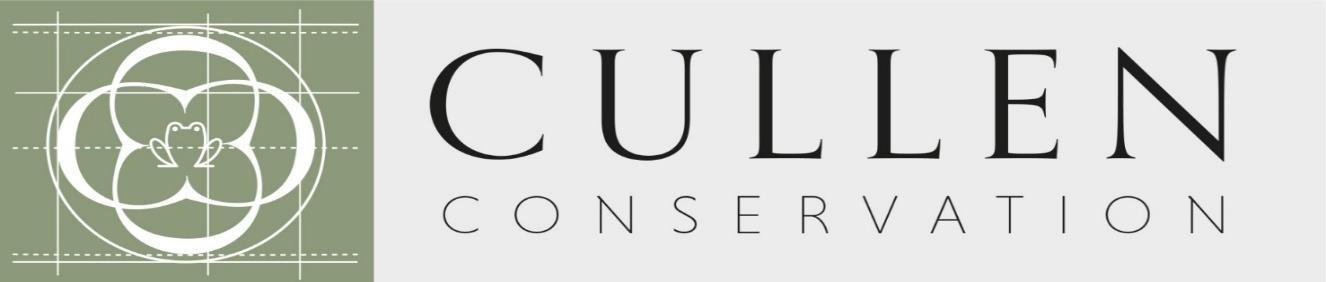 SPECIFICATION OF WORKS FOR REPAIRS TO THE MARKET HOUSE, 61 HIGH STREET, TRING HP23 4AB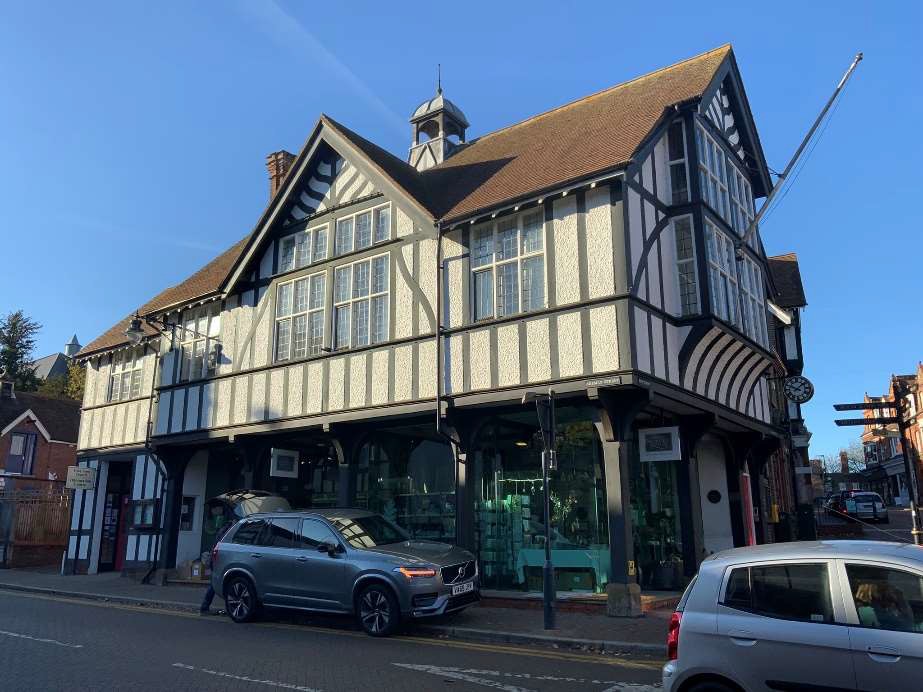 Rory Cullen MSc, FCIOB, IHBC, CIOB Certified Heritage Professional (Expert)Director, Cullen ConservationCONTENTSPreliminaries and General Conditions	3Description of Site	3Scope of Work	3Employer/ Client	3Contract Administrator (CA)	4Principal Designer	4Contract Drawings	4Tender	4Contractor to Price the Whole of the Works	5Determination of Queries	5The Contract	5General Clauses	11Terms used in Refurbishment/Alteration	16Management of the Works	17Samples/ Approvals	18Protect against the following	19Existing Services	19Materials and Workmanship	21Demolition and Alteration	21Brickwork and Blockwork	21Roofing	21Carpentry and Joinery	22Painting and Decorating	24Schedule of Works	25General Items	25Roofs	27Rainwater Goods	28Walls	29External Joinery	30External Areas and Other Items	33Redecoration Specifications	34Contingencies	37Final Collection Page	38Form of Tender	39APPENDIX I – DrawingsAPPENDIX II – Dulux Specifications APPENDIX III – Zinsser SpecificationPRELIMINARIES AND GENERAL CONDITIONSDESCRIPTION OF SITEThe property is a Grade II Listed, two-storey building with an information centre and a separate shop at ground floor level which is sub-let to a retail tenant. The first floor comprises offices and a council chamber which are occupied by Tring Town Council.The building is timber framed and was formerly open at ground floor with oak posts on stone bases, however, this has been infilled with full height glazing forming the ground floor shop, this is set back from the first floor.The timber frame is visible to the external elevations and is provided with roughcast rendered infill panels between the timbers. The property has a multi-pitched roof with gable ends to the front, rear and left-hand sides, all finished with red clay tiles, with is a central cupola finial. There is also a small flat roof to the rear finished with mineral felt.The windows are mostly timber framed with combination of leaded lights, Georgian wired and obscured glazing. However, there are also some uPVC replacement windows to the rear.The off-road parking provided in the rear yard is demised to the Police Station, not Tring Town Council.SCOPE OF WORKThis specification has been adapted from a document initially prepared by Brasier Freeth LLP. The works within this specification include the following:Roof repairs.Maintenance of rainwater goods.Wall repairs and repointing.External joinery repairs.Replacement door.External redecoration.EMPLOYER/ CLIENTTring Town Council The Market House 61 High Street TringHertfordshire HP23 4ABContact:	 Lydia Housden, Clerk to the Council Tel:	01442 823347Email:	clerk@tring.gov.ukCONTRACT ADMINISTRATOR (CA)Rory CullenCullen Conservation ‘Thorneywood’ Warwick CloseAston Clinton BuckinghamshireHP22 5JFContact:	Rory CullenMobile:	07825 262716Email:	rory@cullenconservation.orgPRINCIPAL DESIGNERNot Applicable.CONTRACT DRAWINGSRefer to drawings:01 Location Plan02 Block PlanTENDERThe Employers do not bind themselves to accept the lowest Tender submitted and the Contractor is to have no claim for the cost of preparing their estimate.The Council does not bind itself to accept any tender, but every effort will be made to reach a decision on a preferred tenderer in a reasonable time following the tender submission.The Tender shall remain open for acceptance for a period of three months.The Contractor shall visit the site and inspect the drawings and satisfy himself as to the local conditions, assess the full extent and character of conditions affecting labour and the execution of the Contract generally as no subsequent claim on the ground of insufficient or inaccurate information will be entertained. He will be held to have fully informed and satisfied himself by his own independent observations and enquiries as to the nature, extent and practicability of the works, the places where materials can be obtained anddisposed of and any other points which affect the Tender. The accuracy of dimensions and measured quantities provided by the CA is not guaranteed.The Tender shall be exclusive of Value Added Tax. Payment and recovery of any tax for which the Contractor is liable is to be the Contractor's responsibility and except as provided in the said Supplemental Agreement the Contractor will be deemed to have allowed in his Tender for all other incidental costs and expenses which he may incur thereby.If the Contractor cannot tender for any parts of the works defined herein, he must inform the C.A. as soon as possible, defining the relevant sections and stating his reasons for his inability to tender.CONTRACTOR TO PRICE THE WHOLE OF THE WORKSThe Contractor shall allow for all labour materials and plant to complete the whole of the works shown on the drawings or described in the Specification whether or not the same is specifically described provided it can reasonably be inferred or results from works described in the Specification or shown in the drawings.The priced items in the Specification shall together be deemed to be the Schedule of Rates referred to in the Form of Contract.The Specifications states briefly the works involved dividing the work into items which shall be priced separately. Costs relating to items in the Specification which are not priced will be deemed to have been included elsewhere in the Tender.Where the structure is altered or cut away, prices shall include for supplying and erecting all struts, needles, raking, flying or dead shore and any other supports necessary to support and uphold all parts of the building whether specifically so described or not. On completion, strike and remove and reinstate all works disturbed.DETERMINATION OF QUERIESAny queries or any points which might give rise to uncertainty shall be referred to the CA before the submission of a Tender and at least three days prior to the stipulated closing date and time for receipt of Tenders. All rulings and replies given by the CA will be notified simultaneously to all Contractors tendering.THE CONTRACTThe Form of Contract will be the JCT Minor Works Building Contract 2016.Allow for the obligations, liabilities and services described in the clauses therein and enumerated below.RecitalsFirst	The Works and addressSecond	The Contract Specification, Drawings or Work SchedulesThird	The Contractor has supplied the Employer with a copy of the Priced Contract SpecificationFourth	For the purposes of the construction Industry Scheme (CIS) under the Finance Act 2004, the status of the Employer is, as at the base date, that stated in the Contract ParticularsFifth	For the purposes of the CDM Regulations 2015 the status of the project that comprises or includes the works is stated in the Contract ParticularsSixth	Where so stated in the Contract Particulars, this Contract is supplemented by the Framework Agreement identified in those particularsSeventh	The Supplemental Provisions identified in the Contract Particulars applyArticlesContractor’s obligationsContract SumContract AdministratorPrincipal DesignerPrincipal ContractorAdjudicationArbitrationLegal ProceedingsContract ParticularsClause, etc.	SubjectFourth Recital and Clause 4.2Construction Industry Scheme (CIS)Employer at the Base Date is not a ‘Contractor’ for the purposes of the CISFifth Recital	CDM Regulations	* The project is not notifiableSixth Recital	Framework Agreement (ifapplicable) (state date, title and parties)N/ASeventh Recital and Schedule 3Supplemental Provisions (where nether entry against an item below is deleted, the relevant paragraph appliesCollaborative working	* paragraph 1 appliesHealth & Safety	* paragraph 2 appliesCost savings and value improvements* paragraph 3 appliesSustainable development and environmental considerationsparagraph 4 appliesPerformance indicators and monitoring* paragraph 5 does not applyNotification and negotiation of disputesparagraph 6 appliesWhere paragraph 6 applies, the respective nominees of the Parties areEmployer’s Nominee Lydia HousdenContractor’s Nominee TBCTBCOr such replacement as each party may notify to the other from time to timeArticle 7	Arbitration(If neither entry is deleted,Article 7 and Schedule 1 do not apply. If disputes and differences are to be determined by arbitration and not by legal proceedings, it must be stated that Article 7 and Schedule 1 apply)Article 7 and Schedule 1 (Arbitration) apply.2.22.2Date for Commencement of the WorksAnticipated Date for CompletionMonday 24th April 2023 (TBC)Friday 19th May 2023 (TBC)2.10	Rectification Period	 6	months(the period is 3 months unless a different period is stated)4.3 and 4.8	Fluctuations provision(Unless another provision or entry is selected, Schedule 2 applies)*Schedule 2 (Contribution, levy and tax changes) applies/*no fluctuations provision applies/*the following fluctuations provision applies5.4A, 5.4B &5.4CInsurance of the Works, etc. – alternative provisionsClauses 5.4B (Works and Existing structures insurance by Employer in Joint Names) applies5.4C		Insurance arrangements – details of the required policy or policies    Are set out in the following document(s)	N/A	7.2	Adjudication	The Adjudicator is:Schedule 1(paragraph 2.1)Nominating body – where no Adjudicator is named or where the named Adjudicator is unwilling or unable to act (whenever that is established)(where the Adjudicator is not named and a nominator has not been selected, the nominator shall be one of the nominators listed opposite selected by the Party requiring the reference to adjudication)ArbitrationAppointer of Arbitrator (and of any replacement)(If no appointer is selected, the appointer shall be the President or a Vice-President of the Royal Institute of British Architects)*The Royal Institution of Chartered SurveyorsPresident or a Vice-President:*The Royal Institution of Chartered SurveyorsEXECUTIONThe Contract will be executed under hand.EXTENSION OF TIMEWhen a notice of the cause of any delay or likely delay in the progress of the Works is given under Contract clause 2.7, written notice must also be given of all other clauses which apply concurrently. The Contractor shall, as soon as possible, submit to the CA:Relevant particulars of the expected effects, if appropriate related to the concurrent clauses.An estimate of the extent, if any, of the expected delay in the completion of the works beyond the Date for Completion.All other relevant information required by the CA.General ClausesContractors to Provide Everything Necessary (particularly Plant and Scaffolding)The Contractor shall provide all materials, labour, cartage, carriage, hoisting, tackle, plant, including any special and mechanical plant, fuel and running expense, etc., for the due execution of the work and to erect and maintain good and sufficient scaffolding, staging, ladders and cradles, fenders, fans, shoring, temporary screens, fences or partitions, tarpaulins, dust sheets, etc., temporary buildings, etc., and is to be responsible for making good any damage caused by the use thereof.Damage to PavementsThe Contractor shall take all steps necessary to make good pavements outside each property named in the Contract, including those of each adjoining property on either side, where damaged or destroyed during the course of the works.Protection of Roads, Sewers and Public ServicesTake all necessary precautions to protect all sewers, roads, drainage connections, services and lines from injury due to the execution of the works; protect also the surface of roads from damage by carting of materials or any other works incidental to the Contract. If any such mains, services or lines are to be found in the way of any new work or otherwise requiring attention, the Contractor shall protect same from injury and give notice to the Authorities of persons concerned and allow for the lowering, diversion or removal of such mains, services or lines as may be necessary. No claim for delay or for damages to the works will be allowed. Afford the various Statutory Authorities facilities for attending their mains, services and lines as may be necessary and for laying new or additional mains.Work off Adjoining Owner’s PropertyNo workman employed on the work shall be allowed to trespass upon adjoining properties. The Contractor's attention is drawn to the fact that certain works may have to be executed off adjoining Owner's property and he shall allow for this and give all notices and make all arrangements necessary for the proper execution of these Works. The Contractor shall indemnify the Employer against any claim or action for damages on account of any trespass or other misconduct of his employees of any Sub-Contractor.PC and Provisional SumsAll goods or work to cover the cost of which Prime Costs or Provisional Sums are provided in the Specification will be obtained from firms selected by the CA and the Contractor shall do nothing in respect thereof without the CA.'s Instructions in writing being first obtained.The Contractor shall produce receipted accounts for all PC and Provisional Sums mentioned in the Specification at the time of settling the various accounts.All PC and Provisional Sums and provisional work are at the disposal of the CA and if not required or if paid direct by the Employer will be omitted at the settlement of accounts, together with any profit added.The Nominated Sub-Contractors shall be paid the sum as included in the certificates issued to the Contractor and no further payments for the Nominated Sub-Contractor will be included in the Certificates until the receipts for the previous payments to them are produced.The Contractor shall attend upon all Trades and afford the necessary general attendance and usual facilities such as the use of plant and fixed scaffolding, the provision of water, temporary lighting, messrooms, sanitary accommodation, welfare facilities, space for office accommodation and for storage of plant and materials and clearing away rubbish, etc., to all Nominated Sub-Contractors and specialists or tradesmen employed by the Employer so that their work may proceed at the same time as his own. The Contractor shall supply full size setting out templates for Sub-Contractor's work and all necessary dimensions and is to be responsible for the accuracy of the same.The Contractor shall be responsible for unloading, storage and safe custody of Nominated Sub- Contractors' or specialists' goods, plant, etc., upon delivery to the site and handling materials to positions as and when required, but the Sub-Contractors or specialists will be responsible, after commencing work at the site, for the weatherproof conditions of their materials and plant stored on the site.The Contractor will be held responsible for the correct ordering, protection and safe custody of all goods provided by Nominated Suppliers from the time of their delivery up to the site until they are delivered up to the Employer as part of the building or are removed from the site, as the case may be. The amounts payable by the Employer to the Contractor in respect of such goods will be calculated in relation to the actual goods incorporated in the finished work; breakages; losses, etc., being matters for settlement between the Contractor and the Nominated Supplier concerned, neither of whom shall have any claim in respect of same against the Employer.Any disputes which may arise between the Contractor and any nominated Supplier or Sub-Contractor in regard to delays, defects, contra-charges and the like, will be matters for settlement between the Contractor and the nominated Supplier or Sub-Contractor concerned, neither of whom shall have any claim in respect of same against the Employer.The Contractor shall be responsible for verifying all information and dimensions given to Nominated Suppliers and Nominated Sub-Contractors to enable them to carry out work allotted to them under the Contract. The Contractor shall be required to ascertain from all the various Sub-Contractors (including those nominated by the CA) all particulars relating to their works in regard to the position in which chases, holes, mortices and similar items will be required to be formed or left before the work is put in hand. The Contractor shall be deemed to have included for this as part of the Contractor's attendance.All dimensions and particulars necessary for the execution of Sub-Contractor's work and work of other late Trades are to be taken from the actual work and not from the drawings.In all instances where the works "Prime Costs" or the initials "PC" occur they are intended to mean the net value after deducting all trade or other discounts except a discount of 2 1/2% in the case of Nominated Sub-Contractor's work and 5% in the case of Nominated Suppliers which is provided for in all cases. The term "Fix Only" in the Specification must be taken to include for receiving, unloading or assistance to unload, unpacking of goods or plant, delivery to position storage of same, return of empty cases, crates, etc., carriage paid, hoisting to required positions, assembling and fixing.All PC Sums included in this Specification in respect of work to be executed by Public Authorities and Statutory Undertakings shall be deemed to include 2 1/2 per cent cash discount. Should such discount(s) not be allowed by the Public Authorities and Statutory Undertakings in their charge(s), amount(s) equivalent to such discount(s) shall be included in the Final Account for the Contract.It should be noted that in order to qualify for the cash discount on Nominated Suppliers' accounts, payments shall in general be made within thirty days of the end of the month during which delivery is made and that the Contractor shall therefore himself be responsible for any defects which may arise in relation to these goods at a later date. Further, in making payments to the Contractor, the Employer will be entitled to deduct a retention, this the Contractor will be unable to do when paying Nominated Supplier.No guarantee is given that the CA will check Nominated Suppliers' accounts by the time payments are due to be made to them by the Contractor. In the majority of cases such accounts will not be checked until goods are fixed in position and are in working order.The Contractor shall provide receipted accounts for the CA.'s inspection as, where and when required by them with reference to all PC items for the purpose of checking the amounts owing to the Contractor.Provision of Materials and FittingsThe provision of all necessary materials and fittings is implied in each item unless re-use of the existing is specially mentioned. It is essential, before the work is commenced, that the Contractor shall contact the CA to make an inspection with him in regard to any alterations which may have occurred at the premises through looting or otherwise since the Tender was submitted. No claims for any extra costs will be entertained unless the premises have been so inspected within seven days of the date of the order to commence the work or by arrangements made immediately prior to the acceptance of the Tender.Watching, Lighting, Welfare, etc.The Contractor shall allow in his Tender for all necessary watching and lighting and the care of the whole of the works including protection from weather and other damage. He shall provide facilities for specialist Contractors and all expenses in connection with the provision of safety and welfare of workmen in accordance with the Local Working Rule Agreement and the Building (Safety, health and Welfare) Regulations.Holidays with Pay, Insurance, Working Rule Agreement, etc.The Contractor shall be responsible for and shall include in his Tender for all costs and expenses due from the Employer in connection with the works particularly in connection with:The Holidays with Pay Scheme for the Building and Civil Engineering Industries.The National Insurance Act and the National Insurance (Industrial) Injuries Act.Holidays with pay and any other outgoing caused by National or Local Trade Agreement.Materials and Workmanship GenerallyAny materials or composition of materials described under one trade or in one instance and only referred to under another trade or item shall be similar in quality or composition.Suitable existing material, if sound, may be re-used in the works providing the prior consent of the CA is obtained prior to the fixing. All new materials shall be, so far as practical, in accordance with the appropriate current British Standards Institution Specification. All materials shall be applied or fixed in a thorough and workmanlike manner. Where applicable all methods of work and workmanship shall be in accordance with the latest Code of Practice.LatrinesMaintain and keep in good order latrines or sanitary accommodation for workmen as required.Convenience and Protection of TenantsThe convenience and protection of any tenants or licensees remaining in occupation are to be carefully considered and the works carried out with a minimum of inconvenience to them consistent with the nature and extent of the works.Covering UpThe Contractor will be required to provide all requisite tarpaulins, etc., to cover up exterior works if necessary, while in progress. In cases where it is stated in the Invitation to Tender or the Specification or if it is afterwards arranged that any tenants or licensees will remain in occupation of the premises (or any part thereof) comprising the site of the works, the Contractors shall also:Provide such coverings as may be reasonably necessary to protect the occupant's furniture and floor coverings from damage of any kind;Ensure that gas, water, electricity, sanitary and other essential services are fully maintained during the progress of the works;Ensure that before leaving the work daily all plant, ladders, materials, etc., are left so that nothing can be made use of by children or other persons or in any unlawful manner.RubbishThe Contractor shall remove from the site all debris and rubbish arising out of these works as it arises, including that arising from Sub-Contractors and other work.Dry RotAny dry rot or suspected dry rot discovered during the progress of the work, however slight, is to be reported at once to the CA who will issue instructions. On completion of such work, no plastering or other finishing is to be carried out until the CA has given his approval. The Contractor shall take every precaution to keep timber free from infection.AsbestosAny suspected asbestos found on site is to be brought to the attention of the CA. All asbestos which is to be removed shall be removed by an approved specialist.Extra WorksThe Contractor shall not without written sanction from the CA carry out any work which he considers is not included in his Tender or Contract.Any additional work likely to involve extra cost shall be pointed out to the CA at the time of the discovery and a written order shall be obtained before proceeding.In cases of urgency (eg. blocked drains, dangerous walls, etc.) notice in writing shall be given by the Contractor to the CA immediately setting out the full circumstances relating to such urgent additional work.The extent of which old plaster to walls, ceilings and partitions is removed shall be agreed before-hand if this work involves extra cost, and the manner in which old and defective work is removed shall be such as to minimise the extent of such works.Where extra work has been caused by improper methods, carelessness or lack of supervision by the Contractor, no additional payment will be made.Cleaning on CompletionAllow for scrubbing and washing all floors, staircases, etc. Wash and clean all glass both inside and out and leave premises clean and tidy, all to the CA’s approval.Touch up paintwork as required and leave premises entirely fit for occupation.Control of Fly Tipping In Building ContractsThe Contractor shall be responsible for preventing excavated material, rubbish, rubble, surplus materials, etc., arising from the works being dumped anywhere other than on a recognised tip lawfully so used. Without prejudice to the generality of the foregoing he shall:Sub-let carting away only to bona-fide carriers;Obtain from such carriers the location of the tip or tips proposed to be used by them;If and when required by the CA obtain and submit to the CA written evidence that all loads of excavated material, rubbish, rubble, surplus material, etc., have rubbish, rubble, surplus material, etc., have been deposited at a recognised tip lawfully so used.Should it be shown to the satisfaction of the CA that any excavated material, rubbish, rubble, surplus materials, etc., have been deposited anywhere other than a recognised tip lawfully so used, the Contractor will be held responsible for clearing away such deposits at his own cost and ensuring that they are placed in a recognised tip lawfully so used and for securing the dismissal from the site of the driver of the vehicle concerned and, where the work is sub-let, the firm of carriers by whom he is employed.TERMS USED IN REFURBISHMENT/ ALTERATIONRemove means isolate, disconnect, dismantle as necessary and remove the stated element, work or component and all associated accessories, fastenings, supports, linings and bedding materials and dispose of unwanted materials. It includes removing associated pipework, wiring, ductwork or other services unless specifically stated otherwise or unless the item referred to is required to be reused or replaced with a similar item.Replace means:Remove the stated existing components, features and finishes;Provide and fit components, features or finishes which, unless specified otherwise must match those which have been removed;Make good as necessary.Repair means carry out local remedial work to components, features and finishes as found in the existing building, resecure or refix as necessary and leave in a sound and neat condition. It does not include replacement of components or parts of components or redecoration.Make Good means carry out local remedial work to components, features and finishes which have been disturbed by other previous work under this Contract and leave in a sound and neat condition. It does not include replacement components or parts of components. The meaning of the term shall not be limited by this definition where used in connection with the defects liability provisions of the Contract.Ease means make minor adjustments to moving parts of the stated component to achieve good fit in both open and closed positions and ensure free movement in relation to fixed surrounds. Make good as necessary.To Match Existing means use products, materials and methods to match closely all visual characteristics and features of the existing work with joints between existing and new work as inconspicuous as possible.Overhaul – in conjunction with doors and casement windows means adjust the opening part to open and close readily within the existing lining or frame including allowances for decorations (3 coats of paint). Remove paint from the hinges, door closers, locks or latches and oil to leave in ready working order. Adjust door closers to close properly and readily. Carefully remove and refix stops to a close fit with the adjusted position.Overhaul – in conjunction with timber double hung sliding sash windows with box frames means removing paint and operative closing devices, removing the staff and parting beads and renewing with new approved beads, adjusting the sliding sashes by either planning or planting new matching sections to ensure a smooth regular action within the box frame, removing the sash cords and renewing with new waxed sash cords, adjusting the balances with new or additional weights, replacing the sashes and leaving in full working order. Allowances are to be made for decorations where these are specified.MANAGEMENT OF THE WORKSInsurancesBefore starting work on site submit documentary evidence and/ or policies and receipts for the insurances required by the Conditions of Contract.Insurance ClaimsIf any event occurs which may give rise to any claim or proceeding in respect of loss or damage to the Works or injury or damage to persons or property arising out of the Works, forthwith give notice in writing to the Employer, the CA and the Insurers. Indemnify the Employer against any loss which may be caused by failure to give such notice.ProgrammeAs soon as possible and before starting work on site prepare in an approved form a programme for the Works which must make allowance for all:Sub-Contractor's work;Running in, adjustment and testing of engineering services;Work resulting from instructions issued in regard to the expenditure of Provisional Sums;(d)	Work by others concurrent with the Contract.Site MeetingsThe CA will hold site meetings to review progress and other matters;Ensure the availability of accommodation and attend all such meetings.Notice of CompletionGive CA at least two weeks’ notice of the anticipated dates of Practical Completion of the whole or parts of the Works.Security and SafetyAdequately safeguard the site, the works, materials, plant, etc. from damage or theft. Comply with all statutory requirements to protect all persons from any hazards. Provide the CA with copies of all Method Statements, Safety Plans, and Risk Assessments, etc. Use products, methods of work and protective measures to minimise health and safety hazards.Estimated Cost of VariationsIf the CA issues details of a proposed instruction with a request for an estimate of cost, submit such an estimate without delay and in any case within 7 days.MeasurementsGive reasonable notice to the CA before covering up work which the CA requires to be measured.Interim ValuationsAt least 7 days before the established dates for interim valuations submit to the CA details of amounts due under the Contract together with all necessary supporting information.SAMPLES/ APPROVALSSamplesWhere approval of products is specified submit samples or other evidence of suitability. Do not confirm orders or use products until approval of samples has been obtained. Retain approved samples in good clean condition on site for comparison with products used in the Works. Remove when no longer required. Samples of new mouldings, etc. will be required of each particular type prior to commencement of repair or renewal works.ApprovalsWhere products or work are specified to be approved or the CA instructs or requires that they are to be approved the same must be supplied and executed to comply with all other requirements and in respect of the stated or implied characteristics either to the express approval of the CA or to match a sample expressly approved by the CA as a standard for the purpose.PROTECT AGAINST THE FOLLOWING:NoiseComply generally with BS 5228;Fit all compressors, percussion tools and vehicles with effective silencers of a type recommended by manufacturers of the compressors, tools or vehicles;Do not use pneumatic drills and other noisy appliances before 8.30am and after 5.00 PM weekdays or at any time at weekends without consent of the CA;Do not use or permit employees or Sub-Contractors to use radios or other audio equipment.PollutionTake all reasonable precautions to prevent pollution of the site, the works and the general environment including streams and waterways.NuisanceTake all necessary precautions to prevent nuisance from smoke, dust, rubbish, vermin and other causes.FireTake all necessary precautions to prevent personal injury, death and damage to the works or other property from fire. Comply with Joint Code of Practice "Fire Prevention on Construction Sites" 1992 published by the Building Employers Confederation, the Loss Prevention Council and the National Contractors' Group. Burning off using a naked flame or hot air gun will not be permitted without prior written consent from the CA. Smoking will not be permitted on the site at any time.EXISTING SERVICESNotify all service authorities and adjacent owners of the proposed works not less than one week before commencing site operations. Before starting work check positions of existing services. Observe Service authorities' recommendations for work adjacent to existing services. Do not interfere with their operation without consent of the Service authorities or other owners. If any damage to services results from the works notify CA and appropriate service authority without delay. Make arrangements for making good without delay to the satisfaction of the Service authority or other owner as appropriate.PRELIMINARIES & GENERAL CONDITIONSTOTAL TO FINAL COLLECTION	£MATERIALS AND WORKMANSHIPDEMOLITION AND ALTERATIONThe Contractor is to provide all scaffolding and protection to the property and adjacent properties necessary in order to carry out all the demolition works safely and without risk of damage to persons or property. The Contractor will be held directly responsible for any claims arising out of any such damage.The materials arising from pulling down, etc. shall, unless otherwise described, become the property of the Contractor and he is to allow credit for them in his prices.All surplus material and rubbish is to be carted away. The term "carry away" shall include getting out, filling into barrows, wheeling, loading and carrying to a licensed tip.Materials described as "set aside for reuse" shall be cleaned, prepared for refixing and stored and protected until required.BRICKWORK AND BLOCKWORKAll bricks shall be hard, sound, square, even in size, clean and equal to samples approved by the CA. Clay Bricks shall comply in all respects to with BS EN 3921:2001."Bricks to match existing" where specified shall be deemed to mean bricks which are of a similar appearance, design and crushing strength to the existing. The Contractor is required to provide the CA with sample bricks for approval prior to ordering and construction.Joints of all new fair faced brickwork are to be raked out a minimum of 12.5 mm deep as the work proceeds. Bonding of the brickwork is to match existing and jointing and pointing is to be weather struck unless described otherwise. Areas of existing brickwork where specified are to be raked out to a minimum of 19mm, the brickwork well wetted and pointed with cement/lime mortar to match existing. All pointed brickwork shall be cleaned down on completion.No brickwork or blockwork shall be built after the ambient outside temperature reaches +4° C on a falling thermometer or before +2° C on a rising thermometer. In seasons liable to frost all brickwork and blockwork laid during the day shall be properly covered and protected against frost at night. Any brickwork or blockwork damaged by frost shall be pulled down and rebuilt as directed by the CA at the Contractor’s expense. The Contractor shall provide and maintain a foreman on site at all times during the winter season.ROOFINGTiles for overhauling or retiling existing roofs shall be sound, second hand and equal to samples approved by the CA or new complying with BS EN 12326-1:2004 and laid in accordance with BS 5534 Part1:1991 & Part 2:1986, fixed with 2 No 38mm aluminium slate nails per slate for head nail slates, or 2 No 50mm aluminium ditto for centre nail slates. Lap to be minimum 75mm.CARPENTRY AND JOINERYTimber for carpentry and joinery shall be best quality properly seasoned, sound, square edged and free from large, loose and dead knots and other defects which would render it unsuitable for the particular purpose for which it is to be used.Timber should have a moisture content between 15% and 20% at the time of fixing and shall for structural and carcassing use comply with BS 4978:2007 and be used in accordance with BS EN 338:2003 (AMD 8597:1995) & Part 3:1985 (AMD 5391:1988 & AMD 8101:1994).For joinery/ wrot timber it shall have a moisture content between 12% and 15% and shall comply with BS 1186 -3:1990 and be used in accordance with Part 2:2002.Unless specified otherwise joinery timber is to be English Oak.Cills to door frames shall be well seasoned oak, teak, or utile and laid on a bituminous damp proof course.Plywood shall comply with BS EN 636:2003 Grade 2 bonded with WBP adhesive and faced with birch veneer unless otherwise specified.Blockboard and laminboard shall be bonded with Urea Resin moisture resistant adhesive.Chipboard shall be tongue and grooved pre-treated (if necessary) Resin bonded chipboard complying with BS EN 312:2003 shall be stored flat in a dry store area.Fibreboard shall be low density acoustic quality bitumen impregnated fibreboard complying with BS EN 316:2009 stored flat in a cool dry store area.Hardboard shall be high density tempered high hardboard stored flat in a dry store area.Glue for joinery shall be "Cascamite" by Borden (UK Limited) or equivalent, or synthetic resin adhesive complying with BS 1203:2001 for plywood and BS 1204 1993 for wood.Joist hangers, timber connectors, frame ties and straps shall be galvanised of proprietary manufacturer and suitable for the load being carried as recommended by the manufacturer.All items of joinery and carpentry are to be firmly and securely fixed in position so to be able to withstand reasonable twisting, loadings etc. All exposed nail heads are to be punched below the surface of the wood in preparation for stopping/filling.External window and door frames in preformed openings are to be secured by counter sunk MS gauge 12 wood screws 75mm long and staggered at 225mm centres along the vertical stops.External window and door frames in new brickwork or blockwork are to be secured with 3 No equally spaced hot dipped galvanised steel lugs/cramps built into each stop and screwed into the frame using counter MS gauge 8 wood screws 32mm long.Internal door and hatch linings in preformed openings in brickwork and blockwork are to be secured with counter sunk MS gauge 10 wood screws 50mm long at 225mm centres staggered along stops.Other items of joinery or carpentry not specifically mentioned are to be fixed in accordance with the standard practice in a good workman like manner to the satisfaction of the CA.Timber should be ordered and prepared as soon as practicable after the order to start and shall be carefully stacked undercover so that air may circulate around it.Exposed faces of joinery shall be wrot. Except in the case of doors for which finished sizes are given, 3mm will be allowed of the nominal size of timber specified for each wrot face.Joinery shall be constructed as BS 1186 Part 2:1988 and the term "framed" shall imply cutting, morticing, tenoning, wedging, notching, halving, etc., as required.All prices shall include for rebating, rounding, moulding, grooving, beading, etc. as required for mitres, short length ends, notching, etc. and for glue, nails, screws, dowels, grounds, plugs and fixings as required.Joinery that is to be painted shall be knotted and primed before leaving the joiners shop and should be stored and protected from the weather immediately after delivery to the site. Back faces of linings, frames, skirtings, architraves, stair strings and bottoms of doors shall be primed before fixing. Paint for priming shall be obtained from the same manufacturers as that selected by the CA from a list of approved manufacturers. In cases where joinery items are supplied ready primed, they shall be re-primed with aluminium primer.Ironmongery shall be fixed with screws to match and locks, latches, hinges, fastenings, etc. and shall be oiled adjusted and left in perfect working order on completion.Architraves shall be ex 75mm x 25mm SW ogee architraves, unless otherwise specified and neatly mitred at corners. Any gaps between architraves and the face of plaster is to be infilled with a scribed fillet piece.Fire resisting doors whether one hour or half hour resistance shall comply with BS 476.Should any joinery or carpentry warp, cup, twist, crack or wind more than the CA considers is reasonable during the Defects Liability Period, the Contractor will be liable to replace the component (s) and make good all decorations disturbed.PAINTING AND DECORATINGPaint should be obtained from an Approved Supplier. It should be delivered in the Manufacturer’s sealed tins and used in strict accordance with the Manufacturer’s instructions. The name of the selected supplier shall be agreed with the CA at the commencement of the Contract and any change of supplier should be similarly agreed before materials are delivered to site.On any one surface the priming and subsequent coats of paint shall be of one manufacture and in cases where joinery and other items are supplied already primed in a non-compatible primer they shall be re- primed with an aluminium primer. The backs of all items of joinery are to be primed before fixing.No paint should be thinned, applied by spray or roller unless specifically agreed.No painting or external preparation work shall be carried out in wet or foggy weather or upon surfaces that are not thoroughly dry, clean and free from dust.Door and window furniture, electrical accessories and radiators shall be removed prior to decorating and properly refixed thereafter.Surfaces usually decorated shall be deemed to be included in the price for decoration.External stopping shall be "External Poly filler" or similar as approved by the CA.To existing woodwork – remove unwanted nails and screws, stop in holes and cracks, and rub down with glass paper to smooth finish, wash down with sugar soap and clean water. Paint bare timber with one coat of pink primer, stop and knot and bring forward with one coat of undercoat.To new woodwork – sand down to smooth surface, knot, prime with pink primer and stop in imperfections ready to receive following coats of paint.To metalwork – wire brush, scrape and clean of loose and defective paint and rust, apply one coat of calcium plumbate primer to new metal work and to bare patches on existing metal work ready to receive oil paint. Prepare existing metal gutters and paint internally with one coat of bituminous paint.Galvanised surfaces shall be thoroughly degreased, treated with a mordant solution washed off after it has dried before priming.To stucco, rendering and stonework – scrape down, brush and pumice to remove unsound paint and wash with sugar soap and water. Stop in small holes and cracks with external filler, cut out larger cracks and make good with 1:3 NHL 3.5 lime; sand. Prime new work and where necessary make good with alkali resistant primer and bring forward making good with patch repairs with one undercoat oil paint.Unless otherwise specified the following finishing coats shall be included in the price for decorations:Woodwork and metal work externally – two undercoats and one coat finish gloss;Stonework, stucco and rendering externally – two coats of stone paint as specified.SCHEDULE OF WORKSCONTINGENCIES TO COLLECTIONFINAL COLLECTION PAGE£FORM OF TENDERThe Market House 61 High Street Tring Hertfordshire HP23 4ABI/ We............................................................................................................................................	having visited thesite and examined the scope of works, hereby Tender and undertake to execute and complete all the works required in accordance with the various Conditions of Contract and the Specification of Works, for the sum of:in figures.......................................................................................................................in words.......................................................................................................................exclusive of VAT.I/ we	can	commence	the	works	on	................................................	and	require.	weeks to complete the works.This Tender remains open for consideration for 12 weeks from the date fixed for submission. I/ we understand that the Employer is not bound to accept the lowest or any Tender.I/ we understand that Tenderers are prohibited from contacting Councillors or Staff to encourage or support their tender outside of the prescribed process and note that the Bribery Act 2010 applies to this tender.Dated this.................................................day of	2023Name................................................................Signature...........................................................This completed 'Form of Tender' and priced Specification of Works are to be returned in hard copy by post or delivered by hand in an envelope clearly labelled ‘Private and Confidential Tender – supply and maintenance of the Market House, addressed to Lydia Housden, Town Clerk, Tring Town Council, The Market House, 61 High Street, Tring, Hertfordshire HP23 4AB, no later than noon on Monday 13th February 2023.The Market House, 61 High Street, Tring, Hertfordshire, HP23 4ABAPPENDIX I - DrawingsLOCATION PLAN50m 4030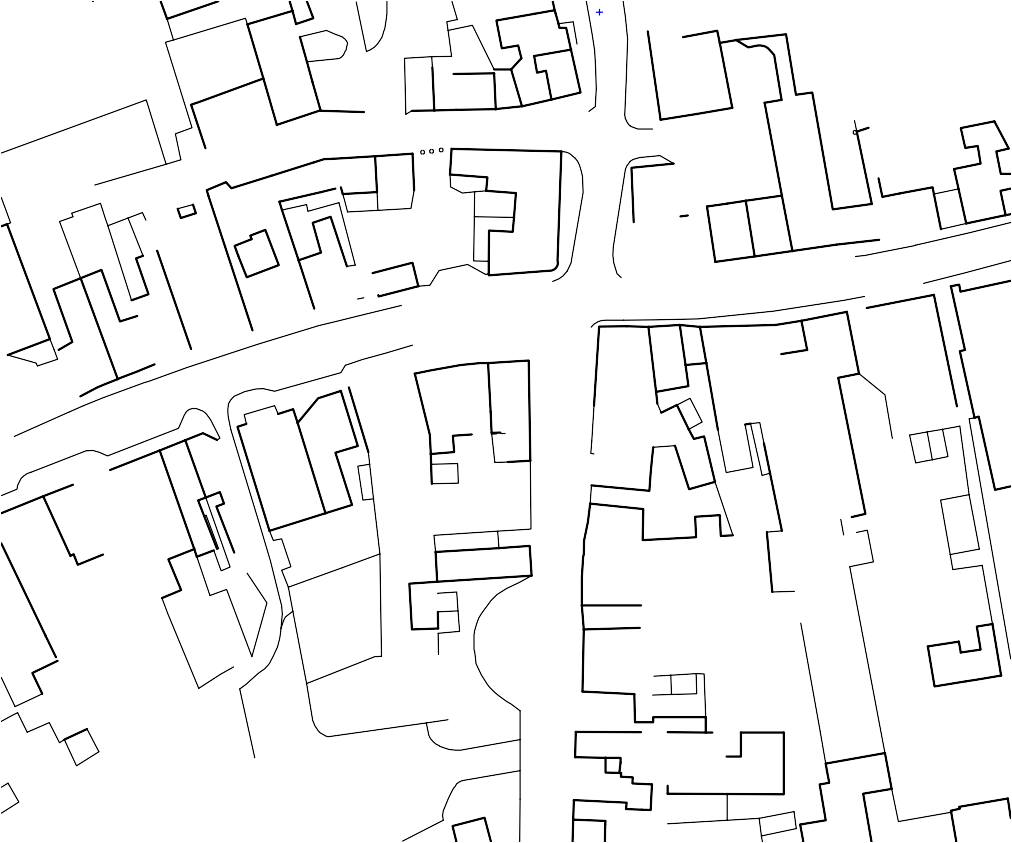 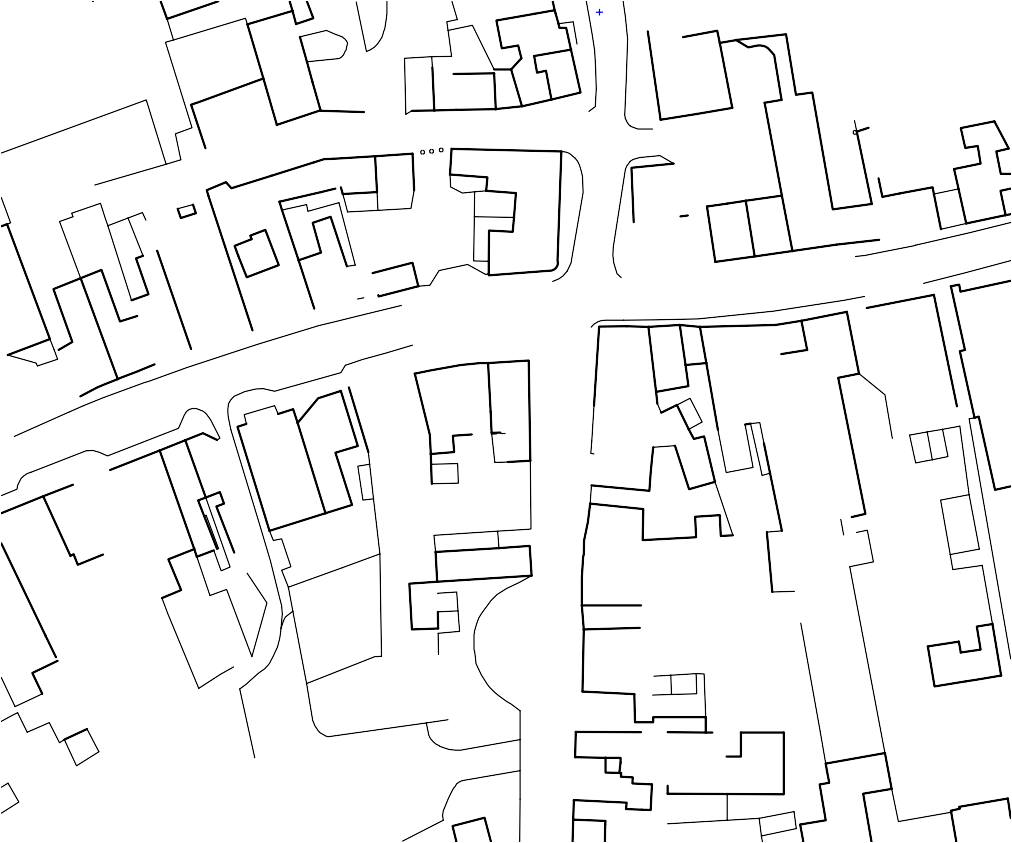 20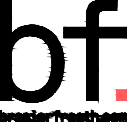 50m	401030	20	100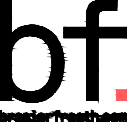 ClubGeorge House61Council OfficesVictoria Hall25m201510The Market House, 61 High Street, Tring, Hertfordshire, HP23 4ABAPPENDIX II – Dulux SpecificationsMetalshield Gloss from Dulux Trade is specially formulated for metal with a quick drying formulation that can be overcoated within 4-8 hours. It provides lasting protection against corrosion on metal substrates such as railings, garage doors, lift shafts, staircases and emergency exit routes.*Applying our straightforward, single-pack system: an appropriate Metalshield primer from Dulux Trade + 2 coats of Metalshield Gloss from Dulux Trade will deliver up to 8 years metal protection.KEY BENEFITS8 Year Protection*High Performance Protection for MetalFor Ferrous & Non-Ferrous MetalsPRODUCT INFORMATIONTypical UseSuitable for use on interior and exterior ferrous & non-ferrous metals.Not suitable for use in high traffic areas such as floors and stair treads.Pack Size1L, 2.5L and 5L.Colour RangeSee appropriate Dulux Trade colour literature, or visit duluxtrade.co.uk.Film ThicknessFilm thickness will be dependent on the coverage achieved.Wet: 80 microns.Dry: 40 microns.Composition (nominal)Pigment: Lightfast Pigments.Binder: Alkyd.Solvent: White Spirit and Low Odour Aliphatic Hydrocarbons.Volume SolidsWhite: 49% (nominal). Other colours will vary.SURFACE PREPARATIONTo get the best results, ensure surfaces to be painted are sound, clean and dry (new surfaces particularly must be fully dry) and free from all defective or poorly adhering material such as dirt, grease or wax.New or bare surfaces should be primed with an appropriate Metalshield primer from Dulux Trade.Thoroughly rub down previously painted surfaces, using ‘wet flatting’ methods where possible, then wipe off with a damp, lint free cloth. Special precautions should be taken during surface preparation of pre-1960s paint surfaces over wood and metal as they may contain harmful lead.SYSTEMS INFORMATIONSTIR THOROUGHLY BEFORE USE. Apply 1 coat ofthe appropriate Metalshield primer from Dulux Trade followed by 2 coats of Metalshield Gloss from Dulux Trade. Where a special process colour is to be used, or where a strong colour change is required, additional coats will be required (see appropriate Dulux Trade colour card).For best colour consistency, purchase sufficient tinted paint for each job including touch-in at one time from the same source.APPLICATION METHODBrush or roller only. For Health & Safety reasons related to all solvent-based paints, spray application is not recommended.As with other solvent-based paints, do not apply in temperatures below 5ºC (as recommended by British Standard BS 6150).Practical CoverageA guide to the practical coverage which can be achieved under normal conditions is up to 13m² per litre.Spray RecommendationsThis product should not be sprayed.Drying TimesSingle coat at standard thickness:Touch Dry: 1-2 hours.Recoat: 4-6 hours.Cleaning UpAfter use, remove as much product as possible from equipment before cleaning with brush cleaner.When this paint container is empty please ask your stockist about recycling. If you have leftover paint, please dispose of it responsibly and consider donating it to Community RePaint. Find out more at duluxtrade.co.uk/pp.Transportation & StorageDo not use or store in extremes of temperature and protect from frost. To prevent spillage, please store and transport upright.VOCEU limit value for this product (cat.: A/i): 500g/l (2010). This product contains max. 430g/l VOC. VOC content: High (25-50%).FURTHER SUPPORTIf you need further support, please contact the AkzoNobel Technical Advice Centre on 0333 222 70 70.Always read full Health, Safety & Environmental Information on can before use.Safety datasheet (SDS 512) is available free on request by telephoning the AkzoNobel Technical Advice Centre or by visiting duluxtrade.co.uk.AkzoNobel, the AkzoNobel logo, the Flourish logo, Dulux Trade, Metalshield, Community RePaint and the Planet Possiblelogo are trademarks of the AkzoNobel group. © AkzoNobel 2021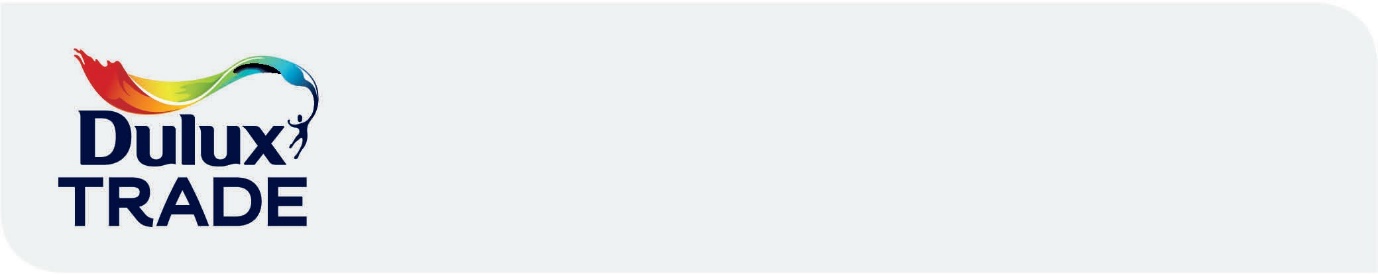 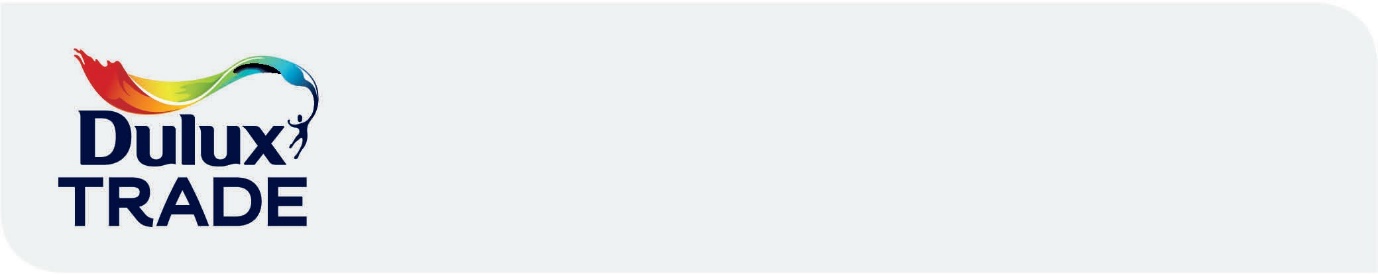 Dulux Trade Ultimate Woodstain is a high performance solvent-based exterior woodstain which produces a water-repellent satin finish. Unique Ultimate wood protection technology from Dulux Trade means exterior joinery is protected from extreme weather for up to 10 years if used in accordance with instructions, and so looks better for longer. Suitable for hardwoods and softwoods.KEY BENEFITS10 Year Weathershield ProtectionDoors, Windows & Other JoinerySolvent-BasedPRODUCT INFORMATIONTypical UseSuitable for use on exterior hardwoods and softwoods.Pack Size1L, 2.5 and 5L.Colour RangeSee appropriate Dulux Trade colour literature or visit duluxtrade.co.uk.Film ThicknessFilm thickness will be dependent upon the coverage achieved. A nominal figure at 20m2 per litre will give a wet film thickness of 50 microns.Composition (nominal)Pigment: Special Transparent Iron Oxide Micro Pigments and Organic Pigments.Binder: Flexible alkyd resin and a fungicide, for the purpose of protecting the film.Solvent: Low Odour Aliphatic Hydrocarbons.Volume Solids53% (nominal).SURFACE PREPARATIONTo get the best results, ensure surfaces to be treated are sound, clean and dry. Remove all loose and defective coatings, if necessary stripping back to bare wood. Where the surface has been previously painted, it will be necessary to strip back to bare wood if the coating is in poor condition.Special precautions should be taken during surface preparation of pre-1960s paint surfaces over wood and metal as they may contain harmful lead.Remove and treat any mould, algae, lichen or moss with Weathershield Multi-Surface Fungicidal Wash*. Remove defective glazing material, clean the rebates and any loose or open joints. Replace any rotten wood and troublesome knots with preservative treated timber.Thoroughly rub down all surfaces in the direction of the grain to remove any grey, weathered wood and surface sheen from remaining coatings, and then dust off (refer to COSHH Assessment).Prime all bare wood with 2 coats of Aquatech Preservative Basecoat+ (BP) from Dulux Trade** including any new or bare replacement beading. Excess basecoat should be wiped off surrounding paintwork.Fill any surface defects, open joints, etc. and replace any missing glazing material. Do not use linseed oil putty for glazing (or making good) with natural wood finishes, use external beads set in an appropriate non-setting mastic or a special glazing compound.New joinery is often factory primed using a stain basecoat (also called a dual-purpose primer).These materials quickly erode when left exposed and may need to be re-primed.SYSTEMS INFORMATIONSTIR THOROUGHLY BEFORE USE. Apply 2 coatsof Aquatech Preservative Basecoat+ (BP) from Dulux Trade** to all bare wood. The normal finishing process is 2 or 3 coats of Dulux Trade Ultimate Woodstain.Do not use on resinous wood or woodwork with a history of blistering. The maximum benefits of this system will only be realised when used as directed above on good quality timber that conforms to BS EN 942: 2007, in conjunction with good component design.This system is not suitable for use on exterior timber where there is severe checking and splitting of the wood caused by long-term exposure.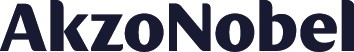 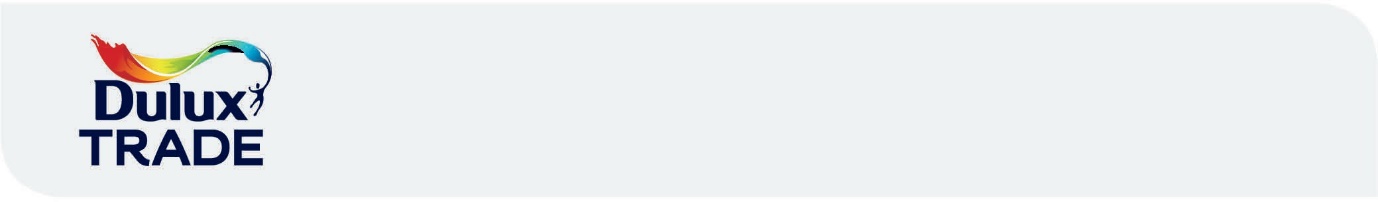 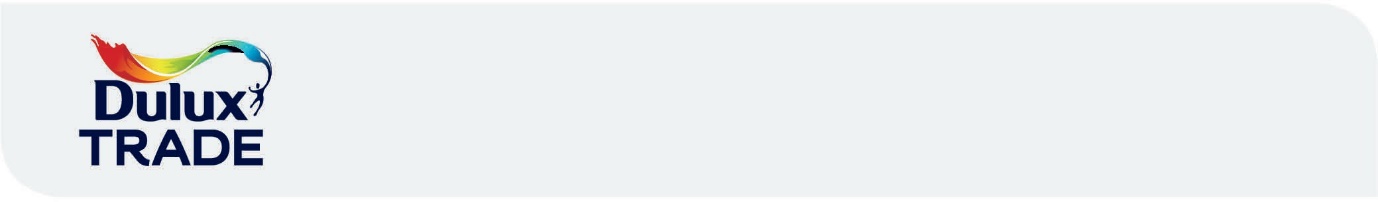 For best colour consistency, purchase sufficient tinted paint for each job including touch-in at one time from the same source.APPLICATION METHODBrush only. For Health & Safety reasons relating to all solvent-based paints, spray application is not recommended.As with all solvent-based paints, this product should not be applied in temperatures below 5ºC (as recommended by British Standard BS 6150),Practical CoverageOn smooth surfaces of average porosity, a guide to the practical coverage which can be achieved under normal conditions is up to 20m² per litre.ThinningThis product should not be thinned.Spray RecommendationsThis product is not suitable for spray application.Drying TimesSingle coat at standard thickness:Touch Dry: 4-6 hours.Recoat: 16 hours.Cleaning UpAfter use, remove as much product as possible from brushes before cleaning with brush cleaner.When this paint container is empty please ask your stockist about recycling. If you have leftover paint, please dispose of it responsibly and consider donating it to Community RePaint. Find out more at duluxtrade.co.uk/pp.Transportation & StorageDo not use or store in extremes of temperature and protect from frost. To prevent spillage, please store and transport upright.VOCEU limit value for this product (cat.: A/e): 400g/l (2010). This product contains max. 399g/l VOC. VOC content: High (25-50%).FURTHER SUPPORTIf you need further support, please contact the AkzoNobel Technical Advice Centre on 0333 222 70 70.* Weathershield Multi-Surface Fungicidal Wash contains: Benzalkonium Chloride.**Aquatech Preservative Basecoat+ (BP) contains Dichlofulanid.Use biocides safely. Always read the label and product information before use. Always read full Health, Safety & Environmental Information on can before use.Safety datasheet (SDS 623) is available free on request by telephoning the AkzoNobel Technical Advice Centre or by visiting duluxtrade.co.uk.AkzoNobel, the AkzoNobel logo, the Flourish logo, Dulux Trade, Weathershield, Aquatech, Community RePaint and the Planet Possible logo are trademarks of the AkzoNobel group. © AkzoNobel 2014.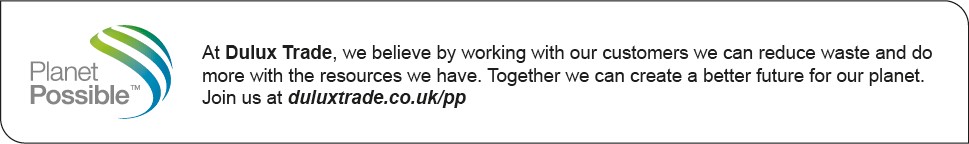 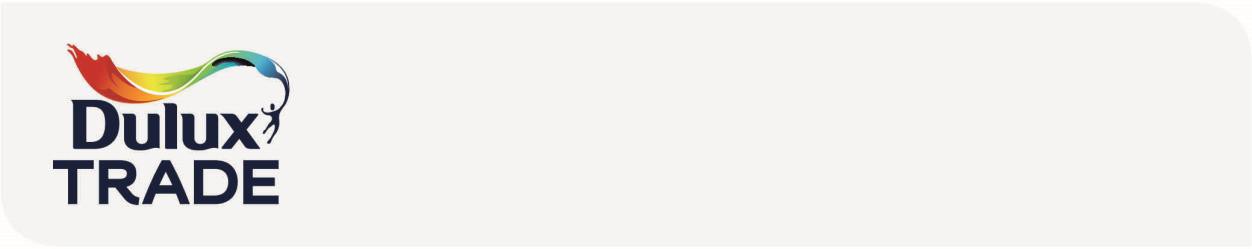 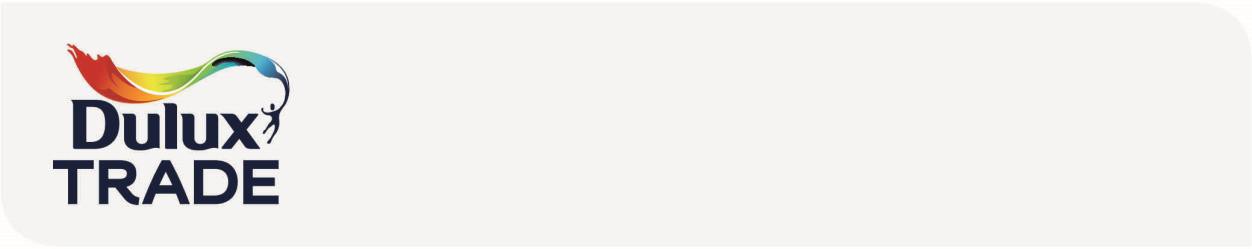 Weathershield Exterior High Gloss is part 3, of a 3 part weather resistant and flexible paint system from Dulux Trade, specifically developed to give long-lasting, high gloss protection for exterior woodwork. Contains a fungicide to inhibit mould growth on the paint film and help it stay cleaner for longer.KEY BENEFITS8 Year All Weather ProtectionTough & Durable ProtectionCoverage up to 18m² per litrePRODUCT INFORMATIONTypical UseIdeal for use on exterior wood and primed metal and plastic.Pack Size1L, 2.5L and 5L.Colour RangeSee appropriate Dulux Trade colour literature or visit duluxtrade.co.uk.Film ThicknessFilm thickness will be dependent on the coverage achieved.Wet: 55 microns.Dry: 34 microns.Composition (nominal)Pigment: Lightfast Pigments.Binder: Alkyd and a Fungicide.Solvent: White Spirit and Low Odour Aliphatic Hydrocarbons.Volume SolidsWhite: 62% (nominal). Other colours will vary.SURFACE PREPARATIONTo get the best results, ensure surfaces to be painted are sound, clean and dry (new surfaces particularly must be fully dry).Remove all loose and defective coatings, if necessary stripping back to bare wood. Special precautions should be taken during surface preparation of pre-1960s paint surfaces over wood and metal as they may contain harmful lead.Remove and treat any mould, algae, lichen or moss with Weathershield Multi-Surface Fungicidal Wash*. Remove defective glazing material, clean the rebates and any loose or open joints. Replace any rotten wood and troublesome knots with new timber.Thoroughly rub down all surfaces to remove any grey, weathered wood and surface sheen from remaining coatings, and then dust off (refer to your COSHH Assessment). Avoid the inhalation of dust. Wear a suitable face mask if dry sanding.Apply 1 or 2 coats of an appropriate knotting solution to any remaining knots in the wood.Prime all bare wood with 1 coat of Weathershield Preservative Primer+ (BP)**, including any new or bare replacement beading. Excess primer should be wiped off surrounding paintwork. Prime anybare metal with 1 coat of Dulux Trade Metal Primer.Fill any surface defects, open joints etc. and replace any missing glazing material. New joinery is often factory primed using a stain basecoat (also called a dual-purpose primer). These materials quickly erode when left exposed and may need to be re-primed.SYSTEMS INFORMATIONSTIR THOROUGHLY BEFORE USE. Apply 2 coats ofthe appropriate coloured Weathershield Exterior Flexible Undercoat to all primed wood, followed by 1 coat of Weathershield Exterior High Gloss. Where a special process colour is to be used, or where a strong colour change is required, additional coats will be required (see appropriate Dulux Trade colour card).When painting resinous wood or woodwork with a history of blistering, it is advisable to use light colours only, particularly on south facing elevations. The maximum benefits of this system will only be realised when used as directed above on good quality timber that conforms to BS EN 942: 1996, in conjunction with good component design.For best colour consistency, purchase sufficient tinted paint for each job including touch-in at one time from the same source.APPLICATION METHODBrush only. For Health & Safety reasons relating to all solvent-based paints, spray application is not recommended.As with other solvent-based paints, do not use in temperatures below 5ºC (as recommended by British Standard BS 6150).Practical CoverageA guide to the practical coverage which can be achieved under normal conditions is up to 18m² per litre.Spray RecommendationsThis product should not be sprayed.Drying TimesSingle coat at standard thickness:Touch Dry: 4-6 hours.Recoat: 16-24 hours.Cleaning UpAfter use, remove as much product as possible from equipment before cleaning with brush cleaner.When this paint container is empty please ask your stockist about recycling. If you have leftover paint, please dispose of it responsibly and consider donating it to Community RePaint. Find out more at duluxtrade.co.uk/pp.Transportation & StorageDo not use or store in extremes of temperature and protect from frost. To prevent spillage, please store and transport upright.VOCEU limit value for this product (cat.: A/d): 300g/l (2010). This product contains max. 300g/l VOC. VOC content: High (25-50%).FURTHER SUPPORTIf you need further support, please contact the AkzoNobel Technical Advice Centre on 0333 222 70 70.*Weathershield Multi-Surface Fungicidal Wash contains: Benzalkonium Chloride.**Weathershield Preservative Primer+ (BP) contains 3-iodo-2-propynyl-n-butyl carbamate and propiconazole.Use biocides safely. Always read the label and product information before use. Always read full Health, Safety & Environmental Information on can before use.Safety datasheet (SDS 401) is available free on request by telephoning the AkzoNobel Technical Advice Centre or by visiting duluxtrade.co.uk.AkzoNobel, the AkzoNobel logo, the Flourish logo, Dulux Trade, Weathershield, Community RePaint and the Planet Possible logo are trademarks of the AkzoNobel group. © AkzoNobel 2015.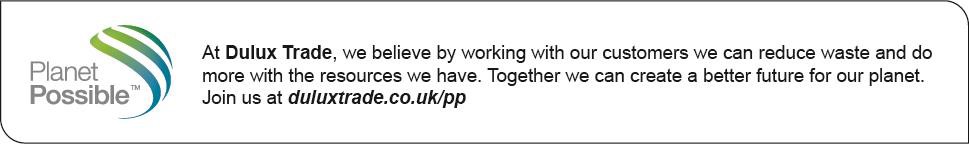 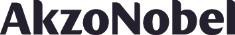 The Market House, 61 High Street, Tring, Hertfordshire, HP23 4ABAPPENDIX III – Zinsser Specification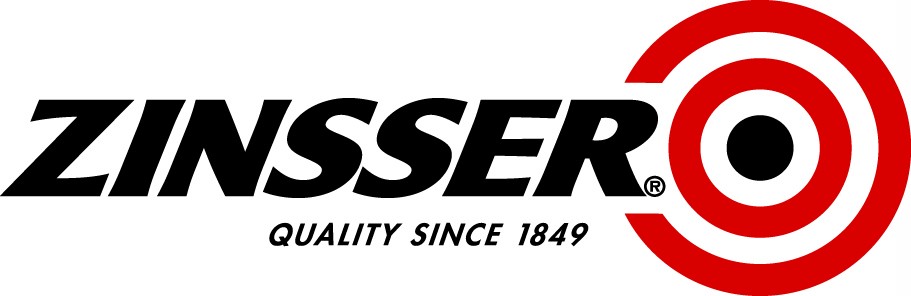 Technical Data SheetAllWeather Exterior Masonry Paint (Solvent Based)Zinsser AllWeather Exterior Masonry Paint is an ultimate performance, exterior masonry paint that can be used on bare or previously painted masonry at low temperatures. Designed for the long term decoration of bare or previously painted concrete, render, stone and brickwork. Self-priming. Contains a biocide to protect the dried coating against fungal degradation. AllWeather Exterior Masonry Paint gives excellent resistance against cracking, blistering and flaking and protects against rain and severe weather. AllWeather Exterior Masonry Paint provides a long lasting finish, is easy to apply and has excellent colour retention. It dries even in low temperatures so can be used all year round.RECOMMENDED USES – Designed for all exterior masonry surfaces, AllWeather Exterior Masonry Paint is ideal for new or previously painted render, stucco, brick, stone, cured concrete and more. In many instances AllWeather Exterior Masonry Paint is self-priming and will bond to existing paints without sanding so for many refurbishing jobs there is no need to purchase a separate primer. After removing existing mould and mildew, two coats of AllWeather Exterior Masonry Paint will ensure that any exterior looks bright and beautiful for years.PERFORMANCE CHARACTERISTICS –Flat matt breathable finishResists attack by alkalis and acidResists dirt accumulationCan be applied down to -5°CShowerproof in 20 minutes3 hour recoatSURFACE PREPARATION – Surfaces should be clean, dry, sound and free of any contamination that may interfere with adhesion. Remove all loose or peeling paint and chalky paint residue. Sand edges of any remaining paint film until smooth. Special precautions should be taken during surface preparation of pre - 1960 paint surfaces as they may contain harmful lead. Avoid the inhalation of dust.Wear a suitable face mask if dry sanding. New concrete, masonry and other related surfaces must be cured for at least 30 days before priming. Remove all existing mould and mildew before painting. To effectively remove mould and mildew, use Blackfriar® Fungicidal Wash. Before painting, fill all nail holes and gouges. The moisture content of the substrate should be less than 16%. For bare or porous surfaces it is advisable to apply a ‘mist coat’ of AllWeather Exterior Masonry Paint, thinned 10% with white spirit.APPLICATION – Two coats are normally applied. Shake or stir well before using. Apply with synthetic bristle brush, roller or sprayer. For airless spraying, use a .017” tip and high-medium (2000-2500 PSI) pressure. Apply when air and surface temperatures are between -5° and +32°C and humidity is less than 85%. Avoid painting in direct sunlight and maintain a “wet edge” to avoid lapping.DRY TIME – At normal temperatures i.e. 21°C, Zinsser AllWeather Exterior Masonry Paint dries to recoat in 3 hours. Full adhesion and hardness develop in 7 days. In cooler temperatures drying time and recoat times will be extended.COVERAGE – Up to 12m2 per litre on non-porous (previously painted) surfaces. On porous surfaces coverage will be reduced. Normal application is 2 coats.CLEANUP – Clean application tools, spatters and spills immediately with White Spirit; rinse with water. Follow equipment manufacturer’s directions to clean spray equipment. Do not allow paint to dry on application equipment.LIMITATIONS – AllWeather Exterior Masonry Paint is not intended for application to exterior floors, decks or any surface subject to water immersion or prolonged contact with water.UK LIMITED WARRANTY by Zinsser (UK) Ltd: The contents of this container are warranted to be free of defects for two years from date of manufacture. This limited warranty is limited to replacement of refunded value of product actually used when supported by proof of purchase. If you wish to make a warranty claim, please contact Zinsser (UK) Ltd. If you are a consumer, this warranty does not affect your statutory rights.Drying: At normal temperatures i.e. 21°C, AllWeather Exterior Masonry Paint dries to recoat in 3 hours. Full adhesion & hardness develop in 7 days. Note: Drying and recoat times will be extended at a lower temperature.Spread Rate: 12m2 per litre per coat. Colour Range: Full Colour Range* Gloss Level: <2% at 60o and <3% at 85o Volume Solids: 50%Typical film thickness per coat: 50 microns dry from 100 microns wet.VOC: Cat: IIA/c. Limit: 430g/l (2010). < 430g/l VOC.Product Weight: 1.5kg per litre.Shelf life: 3 years in unopened containersMethod of Application: Brush, Roller or Spray. Thinner: For bare or porous surfaces it is advisable to apply a ‘mist coat’ of AllWeather Exterior Masonry Paint, thinned 10% with white spirit.Cleaner: White spirits for cleaning equipment.* AllWeather Exterior Masonry Paint is available in a full range of BS4800, RAL and NCS colours. Multiple containers of tinted paint should be intermixed (boxed) to ensure colour uniformity.SAFETY DATA SHEET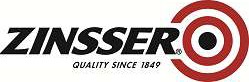 ALLWeather Exterior Masonry PaintProduct identifier Product name: ALLWeather Exterior Masonry PaintProduct description	: Paint.Product type	: Liquid.Relevant identified uses of the substance or mixture and uses advised againstDetails of the supplier of the safety data sheetManufactured under license in the UK by Tor Coatings LimitedPortobello Industrial Estate BirtleyCounty Durham United Kingdom DH3 2RETelephone no.: +44 (0) 191 4106611Fax no.: +44 (0) 191 4920125enquiries@tor-coatings.come-mail address of person responsible for this SDS: rpmeurohas@ro-m.comEmergency telephone number SupplierTelephone number	:Hours of operation	:+44 (0) 207 858 122824 / 7Classification of the substance or mixture Product definition	: MixtureClassification according to Regulation (EC) No. 1272/2008 [CLP/GHS]Flam. Liq. 3, H226 Skin Sens. 1, H317 STOT SE 3, H336Aquatic Chronic 3, H412The product is classified as hazardous according to Regulation (EC) 1272/2008 as amended. See Section 16 for the full text of the H statements declared above.See Section 11 for more detailed information on health effects and symptoms.Label elementsHazard pictograms	: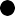 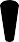 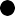 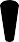 Signal word	:Hazard statements	:Precautionary statementsWarningFlammable liquid and vapour.May cause an allergic skin reaction. May cause drowsiness or dizziness.Harmful to aquatic life with long lasting effects.General	: P102 - Keep out of reach of children.P103 - Read label before use.P101 - If medical advice is needed, have product container or label at hand.Prevention	:Response	:Storage	:Disposal	:P210 - Keep away from heat, sparks, open flames and hot surfaces. - No smoking. P280 - Wear protective gloves and eye protection: gloves: nitrile rubber - Safety glasses with side shields.P271 - Use only outdoors or in a well-ventilated area. P273 - Avoid release to the environment.P303 - IF ON SKIN (or hair):P361 - Take off immediately all contaminated clothing. P353 - Rinse skin with water or shower.P312 - Call a doctor if you feel unwell.P403 - Store in a well-ventilated place. P235 - Keep cool.P405 - Store locked up.P501 - Dispose of contents and container in accordance with all local, regional, national and international regulations.Hazardous ingredients	: hydrocarbons, C9-C11, n-/ iso-/ cyclo-alkanes, < 2% aromatics hydrocarbons, aromatic, C94,5-dichloro-2-octyl-2H-isothiazol-3-oneSupplemental label elementsAnnex XVII - Restrictions on the manufacture, placing on the market and use of certain dangerous substances, mixtures and articles: Repeated exposure may cause skin dryness or cracking.: Not applicable.Special packaging requirementsContainers to be fitted with child-resistant fasteningsTactile warning of danger: Not applicable.: Not applicable.Other hazardsSubstance meets the criteria for PBT according to Regulation (EC) No.1907/2006, Annex XIIISubstance meets the criteria for vPvB according to Regulation (EC) No.1907/2006, Annex XIII Other hazards which do not result in classification: Not applicable.: Not applicable. : None known.Substances	: MixtureThere are no additional ingredients present which, within the current knowledge of the supplier, are classified and contribute to the classification of the substance and hence require reporting in this section.TypeSubstance classified with a health or environmental hazardSubstance with a workplace exposure limitSubstance meets the criteria for PBT according to Regulation (EC) No. 1907/2006, Annex XIIISubstance meets the criteria for vPvB according to Regulation (EC) No. 1907/2006, Annex XIIISubstance of equivalent concernOccupational exposure limits, if available, are listed in Section 8.Description of first aid measuresGeneralEye contact InhalationSkin contact Ingestion: In all cases of doubt, or when symptoms persist, seek medical attention. Never give anything by mouth to an unconscious person. If unconscious, place in recovery position and seek medical advice.: Remove contact lenses, irrigate copiously with clean, fresh water, holding the eyelids apart for at least 10 minutes and seek immediate medical advice.: Remove to fresh air. Keep person warm and at rest. If not breathing, if breathing is irregular or if respiratory arrest occurs, provide artificial respiration or oxygen by trained personnel.: Remove contaminated clothing and shoes. Wash skin thoroughly with soap and water or use recognised skin cleanser. Do NOT use solvents or thinners.: If swallowed, seek medical advice immediately and show the container or label.Keep person warm and at rest. Do NOT induce vomiting.Protection of first-aiders	: No action shall be taken involving any personal risk or without suitable training. If it is suspected that fumes are still present, the rescuer should wear an appropriate mask or self-contained breathing apparatus. It may be dangerous to the person providing aid to give mouth-to-mouth resuscitation. Wash contaminated clothing thoroughly with water before removing it, or wear gloves.Most important symptoms and effects, both acute and delayedThere are no data available on the mixture itself. The mixture has been assessed following the conventional method of the CLP Regulation (EC) No 1272/2008 and is classified for toxicological properties accordingly. See Sections 2 and 3 for details.Exposure to component solvent vapour concentrations in excess of the stated occupational exposure limit may result in adverse health effects such as mucous membrane and respiratory system irritation and adverse effects on the kidneys, liver and central nervous system. Symptoms and signs include headache, dizziness, fatigue, muscular weakness, drowsiness and, in extreme cases, loss of consciousness.Solvents may cause some of the above effects by absorption through the skin. Repeated or prolonged contact with the mixture may cause removal of natural fat from the skin, resulting in non-allergic contact dermatitis and absorption through the skin.If splashed in the eyes, the liquid may cause irritation and reversible damage. Ingestion may cause nausea, diarrhoea and vomiting.This takes into account, where known, delayed and immediate effects and also chronic effects of components from short-term and long-term exposure by oral, inhalation and dermal routes of exposure and eye contact.Contains 4,5-dichloro-2-octyl-2H-isothiazol-3-one. May produce an allergic reaction.Over-exposure signs/symptomsEye contact	: No specific data.Inhalation: Adverse symptoms may include the following: nausea or vomitingheadache drowsiness/fatigue dizziness/vertigo unconsciousnessSkin contact	: Adverse symptoms may include the following: irritationredness dryness crackingIngestion	: No specific data.Indication of any immediate medical attention and special treatment neededNotes to physician Specific treatments: Treat symptomatically. Contact poison treatment specialist immediately if large quantities have been ingested or inhaled.: No specific treatment.See toxicological information (Section 11)Extinguishing mediaSuitable extinguishing mediaUnsuitable extinguishing media: Recommended: alcohol-resistant foam, CO₂, powders, water spray.: Do not use water jet.Special hazards arising from the substance or mixtureHazards from the substance or mixtureHazardous thermal decomposition products: Flammable liquid and vapour. In a fire or if heated, a pressure increase will occur and the container may burst, with the risk of a subsequent explosion. Runoff to sewer may create fire or explosion hazard. This material is harmful to aquatic life with long lasting effects. Fire water contaminated with this material must be contained and prevented from being discharged to any waterway, sewer or drain.: Decomposition products may include the following materials: carbon dioxidecarbon monoxide halogenated compounds carbonyl halidesmetal oxide/oxidesAdvice for firefightersSpecial protective actions for fire-fightersSpecial protective equipment for fire-fighters: Promptly isolate the scene by removing all persons from the vicinity of the incident if there is a fire. No action shall be taken involving any personal risk or without suitable training. Move containers from fire area if this can be done without risk.Use water spray to keep fire-exposed containers cool.: Fire-fighters should wear appropriate protective equipment and self-contained breathing apparatus (SCBA) with a full face-piece operated in positive pressure mode. Clothing for fire-fighters (including helmets, protective boots and gloves) conforming to European standard EN 469 will provide a basic level of protection for chemical incidents.Additional information	: No unusual hazard if involved in a fire.Personal precautions, protective equipment and emergency proceduresFor non-emergency personnel: No action shall be taken involving any personal risk or without suitable training.Evacuate surrounding areas. Keep unnecessary and unprotected personnel from entering. Do not touch or walk through spilt material. Shut off all ignition sources. No flares, smoking or flames in hazard area. Avoid breathing vapour or mist.Provide adequate ventilation. Wear appropriate respirator when ventilation is inadequate. Put on appropriate personal protective equipment.For emergency responders : If specialised clothing is required to deal with the spillage, take note of anyinformation in Section 8 on suitable and unsuitable materials. See also the information in "For non-emergency personnel".Environmental precautions: Avoid dispersal of spilt material and runoff and contact with soil, waterways, drains and sewers. Inform the relevant authorities if the product has caused environmental pollution (sewers, waterways, soil or air). Water polluting material. May be harmful to the environment if released in large quantities.Methods and material for containment and cleaning upSmall spill	: Stop leak if without risk. Move containers from spill area. Use spark-proof tools and explosion-proof equipment. Dilute with water and mop up if water-soluble.Alternatively, or if water-insoluble, absorb with an inert dry material and place in an appropriate waste disposal container. Dispose of via a licensed waste disposal contractor.Large spill	: Stop leak if without risk. Move containers from spill area. Use spark-proof tools and explosion-proof equipment. Approach the release from upwind. Prevent entry into sewers, water courses, basements or confined areas. Wash spillages into an effluent treatment plant or proceed as follows. Contain and collect spillage with non- combustible, absorbent material e.g. sand, earth, vermiculite or diatomaceous earth and place in container for disposal according to local regulations. Dispose of via a licensed waste disposal contractor. Contaminated absorbent material may pose the same hazard as the spilt product.Reference to other sections: See Section 1 for emergency contact information.See Section 8 for information on appropriate personal protective equipment. See Section 13 for additional waste treatment information.The information in this section contains generic advice and guidance.Precautions for safe handling: Prevent the creation of flammable or explosive concentrations of vapours in air and avoid vapour concentrations higher than the occupational exposure limits.In addition, the product should only be used in areas from which all naked lights and other sources of ignition have been excluded. Electrical equipment should be protected to the appropriate standard.Mixture may charge electrostatically: always use earthing leads when transferring from one container to another.Operators should wear antistatic footwear and clothing and floors should be of the conducting type.Keep away from heat, sparks and flame. No sparking tools should be used.Avoid contact with skin and eyes. Avoid the inhalation of dust, particulates, spray or mist arising from the application of this mixture. Avoid inhalation of dust from sanding.Eating, drinking and smoking should be prohibited in areas where this material is handled, stored and processed.Put on appropriate personal protective equipment (see Section 8). Never use pressure to empty. Container is not a pressure vessel.Always keep in containers made from the same material as the original one. Comply with the health and safety at work laws.Do not allow to enter drains or watercourses.Information on fire and explosion protectionVapours are heavier than air and may spread along floors. Vapours may form explosive mixtures with air.When operators, whether spraying or not, have to work inside the spray booth, ventilation is unlikely to be sufficient to control particulates and solvent vapour in all cases. In such circumstances they should wear a compressed air-fed respirator during the spraying process and until such time as the particulates and solvent vapour concentration has fallen below the exposure limits.Conditions for safe storage, including any incompatibilitiesStore in accordance with local regulations.Notes on joint storageKeep away from: oxidising agents, strong alkalis, strong acids.Additional information on storage conditionsObserve label precautions. Store in a dry, cool and well-ventilated area. Keep away from heat and direct sunlight. Keep away from sources of ignition. No smoking. Prevent unauthorised access. Containers that have been opened must be carefully resealed and kept upright to prevent leakage.Danger criteriaSpecific end use(s) Recommendations	:Not available.Industrial sector specific solutions: Not available.Control parameters Occupational exposure limitsRecommended monitoring proceduresDNELs/DMELs: If this product contains ingredients with exposure limits, personal, workplace atmosphere or biological monitoring may be required to determine the effectiveness of the ventilation or other control measures and/or the necessity to use respiratory protective equipment. Reference should be made to monitoring standards, such as the following: European Standard EN 689 (Workplace atmospheres - Guidance for the assessment of exposure by inhalation to chemical agents for comparison with limit values and measurement strategy) European Standard EN 14042 (Workplace atmospheres - Guide for the application and use of procedures for the assessment of exposure to chemical and biological agents) European Standard EN 482 (Workplace atmospheres - General requirements for the performance of procedures for the measurement of chemical agents) Reference to national guidance documents for methods for the determination of hazardous substances will also be required.PNECsNo PNECs availableExposure controlsAppropriate engineering controls: Provide adequate ventilation. Where reasonably practicable, this should be achieved by the use of local exhaust ventilation and good general extraction. If these are not sufficient to maintain concentrations of particulates and solvent vapours below the OEL, suitable respiratory protection must be worn.Individual protection measures Hygiene measures	:Eye/face protection	:Wash hands, forearms and face thoroughly after handling chemical products, before eating, smoking and using the lavatory and at the end of the working period.Appropriate techniques should be used to remove potentially contaminated clothing. Contaminated work clothing should not be allowed out of the workplace. Wash contaminated clothing before reusing. Ensure that eyewash stations and safety showers are close to the workstation location.Safety eyewear complying with an approved standard should be used when a risk assessment indicates this is necessary to avoid exposure to liquid splashes, mists, gases or dusts. If contact is possible, the following protection should be worn, unless the assessment indicates a higher degree of protection: safety glasses with side-shields. Recommended: safety glasses with side-shields. (EN 166)Skin protection Hand protectionThere is no one glove material or combination of materials that will give unlimited resistance to any individual or combination of chemicals.The breakthrough time must be greater than the end use time of the product.The instructions and information provided by the glove manufacturer on use, storage, maintenance and replacement must be followed.Gloves should be replaced regularly and if there is any sign of damage to the glove material. Always ensure that gloves are free from defects and that they are stored and used correctly.The performance or effectiveness of the glove may be reduced by physical/chemical damage and poor maintenance.Barrier creams may help to protect the exposed areas of the skin but should not be applied once exposure has occurred.Gloves	: For prolonged or repeated handling, use the following type of gloves:Body protection	:Recommended: > 8 hours (breakthrough time): nitrile rubber (0.5mm)The recommendation for the type or types of glove to use when handling this product is based on information from the following source:EN 374-3 : 2003The user must check that the final choice of type of glove selected for handling this product is the most appropriate and takes into account the particular conditions of use, as included in the user's risk assessment.Personal protective equipment for the body should be selected based on the task being performed and the risks involved and should be approved by a specialist before handling this product. When there is a risk of ignition from static electricity, wear anti-static protective clothing. For the greatest protection from static discharges, clothing should include anti-static overalls, boots and gloves. Refer to European Standard EN 1149 for further information on material and design requirements and test methods. Recommended: Wear overalls or long sleeved shirt. (EN 1149-1)Other skin protection: Appropriate footwear and any additional skin protection measures should be selected based on the task being performed and the risks involved and should be approved by a specialist before handling this product.Respiratory protection	:Based on the hazard and potential for exposure, select a respirator that meets the appropriate standard or certification. Respirators must be used according to a respiratory protection program to ensure proper fitting, training, and other important aspects of use. Recommended: organic vapour (Type A) and particulate filter (EN 140)Environmental exposure controls: Emissions from ventilation or work process equipment should be checked to ensure they comply with the requirements of environmental protection legislation. In some cases, fume scrubbers, filters or engineering modifications to the process equipment will be necessary to reduce emissions to acceptable levels.Information on basic physical and chemical properties AppearancePhysical state ColourOdourOdour threshold pHMelting point/freezing pointInitial boiling point and boiling rangeFlash point Evaporation rate: Liquid.: Various: Hydrocarbon.: Not available.: Not available.: Not available.: Not available.: Closed cup: 40°C: Not available.Flammability (solid, gas)	: Flammable in the presence of the following materials or conditions: open flames,sparks and static discharge, heat and shocks and mechanical impacts.Upper/lower flammability orexplosive limits Vapour pressure Vapour density Relative density Solubility(ies)Partition coefficient: n-octanol/waterAuto-ignition temperature: Not available.: Not available.: Not available.: Not available.: Insoluble in the following materials: cold water and hot water.: Not available.: Not available.Decomposition temperature	: Not available.ViscosityExplosive properties: Dynamic (room temperature): 500 mPa·s Kinematic (40°C): >0,205 cm2/s: Non-explosive in the presence of the following materials or conditions: open flames, sparks and static discharge, heat and shocks and mechanical impacts.Oxidising properties	: Not available.Other informationNo additional information.Reactivity	: No specific test data related to reactivity available for this product or its ingredients.Chemical stability	: Stable under recommended storage and handling conditions (see Section 7).Possibility of hazardous reactions: Under normal conditions of storage and use, hazardous reactions will not occur.Conditions to avoid: When exposed to high temperatures may produce hazardous decomposition products.Incompatible materials	:Keep away from the following materials to prevent strong exothermic reactions: oxidising agents, strong alkalis, strong acids.Hazardous decomposition products: Under normal conditions of storage and use, hazardous decomposition products should not be produced. If involved in a fire, toxic gases including CO, CO2 and smoke can be generated.Information on toxicological effectsAcute toxicityConclusion/Summary	: Based on available data, the classification criteria are not met.Irritation/CorrosionConclusion/SummarySkin	: Based on available data, the classification criteria are not met.Eyes	: Based on available data, the classification criteria are not met.Respiratory	: May cause drowsiness or dizziness.SensitisationConclusion/SummarySkin	: May cause an allergic skin reaction.Respiratory	: Based on available data, the classification criteria are not met.MutagenicityConclusion/Summary	: Based on available data, the classification criteria are not met.CarcinogenicityConclusion/Summary	: Based on available data, the classification criteria are not met.Reproductive toxicityConclusion/Summary	: Based on available data, the classification criteria are not met.TeratogenicityConclusion/Summary	: Based on available data, the classification criteria are not met.Specific target organ toxicity (single exposure)Specific target organ toxicity (repeated exposure)Not available.Aspiration hazardDelayed and immediate effects as well as chronic effects from short and long-term exposureShort term exposurePotential immediate effects: Not available.Potential delayed effects Long term exposurePotential immediate effectsPotential delayed effects: Not available.: Not available.: Not available.Potential chronic health effectsNot available.Conclusion/Summary GeneralCarcinogenicity: Based on available data, the classification criteria are not met.: Prolonged or repeated contact can defat the skin and lead to irritation, cracking and/ or dermatitis. Once sensitized, a severe allergic reaction may occur when subsequently exposed to very low levels.: No known significant effects or critical hazards.Mutagenicity	: No known significant effects or critical hazards.Teratogenicity	: No known significant effects or critical hazards.Developmental effects Fertility effects: No known significant effects or critical hazards.: No known significant effects or critical hazards.Other information	: Not available.ToxicityThere are no data available on the mixture itself. Do not allow to enter drains or watercourses.The mixture has been assessed following the summation method of the CLP Regulation (EC) No 1272/2008 and is classified for eco-toxicological properties accordingly. See Sections 2 and 3 for details.Conclusion/Summary	: Harmful to aquatic life with long lasting effects.Persistence and degradabilityConclusion/Summary	: This product has not been tested for biodegradation. Based on available data, the classification criteria are not met.Bioaccumulative potentialMobility in soilSoil/water partition coefficient (KOC)Mobility: Not available.: Volatile.Results of PBT and vPvB assessment PBT	: Not applicable.P: Not available. B: Not available. T: Not available.vPvB	: Not applicable.vP: Not available. vB: Not available.Other adverse effects	: No known significant effects or critical hazards.The information in this section contains generic advice and guidance.Waste treatment methods ProductMethods of disposal: The generation of waste should be avoided or minimised wherever possible.Disposal of this product, solutions and any by-products should at all times comply with the requirements of environmental protection and waste disposal legislation and any regional local authority requirements. Dispose of surplus and non- recyclable products via a licensed waste disposal contractor. Waste should not be disposed of untreated to the sewer unless fully compliant with the requirements of all authorities with jurisdiction.Hazardous waste	: Disposal considerations	:Yes.Do not allow to enter drains or watercourses.Dispose of according to all federal, state and local applicable regulations.If this product is mixed with other wastes, the original waste product code may no longer apply and the appropriate code should be assigned.For further information, contact your local waste authority.European waste catalogue (EWC)The European Waste Catalogue classification of this product, when disposed of as waste, is:PackagingMethods of disposal	:The generation of waste should be avoided or minimised wherever possible. Wastepackaging should be recycled. Incineration or landfill should only be considered when recycling is not feasible.Disposal considerations	: Using information provided in this safety data sheet, advice should be obtained from the relevant waste authority on the classification of empty containers.Empty containers must be scrapped or reconditioned.Dispose of containers contaminated by the product in accordance with local or national legal provisions.Special precautions	:This material and its container must be disposed of in a safe way. Care should be taken when handling emptied containers that have not been cleaned or rinsed out. Empty containers or liners may retain some product residues. Vapour from product residues may create a highly flammable or explosive atmosphere inside the container. Do not cut, weld or grind used containers unless they have been cleaned thoroughly internally. Avoid dispersal of spilt material and runoff and contact with soil, waterways, drains and sewers.14.6 Special precautions for user: Transport within user’s premises: always transport in closed containers that are upright and secure. Ensure that persons transporting the product know what to do in the event of an accident or spillage.Safety, health and environmental regulations/legislation specific for the substance or mixture EU Regulation (EC) No. 1907/2006 (REACH)Annex XIV - List of substances subject to authorisation Annex XIVNone of the components are listed. Substances of very high concern None of the components are listed.Annex XVII - Restrictions on the manufacture, placing on the market and use of certain dangerous substances, mixtures and articlesOther EU regulations: Not applicable.VOC	: The provisions of Directive 2004/42/EC on VOC apply to this product. Refer to the product label and/or technical data sheet for further information.VOC for Ready-for-Use Mixture: IIA/c. Exterior walls of mineral substrate. EU limit value for this product : 430g/l (2010.)This product contains a maximum of 430 g/l VOC.Europe inventory	: All components are listed or exempted.Ozone depleting substances (1005/2009/EU)Not listed.Prior Informed Consent (PIC) (649/2012/EU)Not listed.Seveso DirectiveThis product is controlled under the Seveso Directive.Danger criteriaNational regulationsReferences	:International regulationsThe information contained in this safety data sheet does not constitute the user’s own assessment of workplace risks, as required by other health and safety legislation. The provisions of the national health and safety at work regulations apply to the use of this product at work.EH40/2005 Workplace exposure limitsConforms to Regulation (EC) No. 1907/2006 (REACH), Annex II, as amended by Regulation (EU) No. 2015/830Chemical Weapon Convention List Schedules I, II & III ChemicalsNot listed.Montreal Protocol (Annexes A, B, C, E)Not listed.Stockholm Convention on Persistent Organic PollutantsNot listed.Rotterdam Convention on Prior Informed Consent (PIC)Not listed.UNECE Aarhus Protocol on POPs and Heavy MetalsNot listed.CN code	: 3208 90 91International lists National inventoryAustralia	: Not determined.Canada	: Not determined.China	: Not determined.Japan	: Japan inventory (ENCS): Not determined.Japan inventory (ISHL): Not determined.Malaysia	: Not determined.New Zealand	: Not determined.Philippines	: Not determined.Republic of Korea	: Not determined.Taiwan	: Not determined.Turkey	: Not determined.United States	: Not determined.Chemical safety assessment: No Chemical Safety Assessment has been carried out.Indicates information that has changed from previously issued version.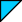 Abbreviations and acronyms: ATE = Acute Toxicity EstimateCLP = Classification, Labelling and Packaging Regulation [Regulation (EC) No. 1272/2008]DMEL = Derived Minimal Effect Level DNEL = Derived No Effect LevelEUH statement = CLP-specific Hazard statement PBT = Persistent, Bioaccumulative and Toxic PNEC = Predicted No Effect ConcentrationRRN = REACH Registration NumbervPvB = Very Persistent and Very BioaccumulativeProcedure used to derive the classification according to Regulation (EC) No. 1272/2008 [CLP/GHS]Full text of H-phrases referred to in sections 2 and 3Full text of abbreviated H	: statementsDate of printingDate of issue/ Date of revisionDate of previous issue VersionNotice to reader: 6/09/2017: 6/09/2017: No previous validation: 1The information in this Safety Data Sheet is based on the present state of knowledge and current legislation. It provides guidance on health, safety and environmental aspects of the product and should not be construed as any guarantee of technical performance or suitability for particular applications. The product should not be used for purposes other than those shown in Section 1 without first referring to the supplier and obtaining written handling instructions. As the specific conditions of use of the product are outside the supplier’s control, the user is responsible for ensuring that the requirements of relevant legislation are complied with. The information contained in this safety data sheet does not constitute the user’s own assessment of workplace risks, as required by other health and safety legislation.4.3 and 4.8Percentage addition for Schedule 2 (paragraph 13) (if applicable)	N/A 	4.8.1Supply of documentation for computation of amount to be	3 months	 (from the date of practicalfinally certifiedcompletion)(the period is 3 monthsunless a different period isstated)5.3Contractor’s Public liability£ 2,000,000insurance: injury to persons orproperty – the required levelof cover is not less than.ItemUnitRateCost (£)3.1GENERAL ITEMS3.1.1Hours of WorkingWorks to be undertaken only during normal working hours, unless otherwise agreed by CA (Monday to Saturday 8:00am – 5:30pm).Item3.1.2Programme of WorksThe Contractor will be required to provide a programme of works before works commence to ensure minimal disruption to the Client.Item3.1.3Site Protection and TidinessContractor to allow for keeping the site clean tidy at all times, and for the disposal of all waste material both during and on completion of the works.Item3.1.4All works to be adequately weatherproofed at all times.Item3.1.5If skips are required for waste then positions are to be agreed prior to commencement of the works. Note: that the rear yard is not demised to Tring Town Council and it may be necessary to locate skips on the highway if they are required. Any required licences will be the responsibility of the Contractor.Item3.1.6Access EquipmentInclude for all scaffolding, access towers and safety netting, etc. required to safely undertake the works.All standards and poles lower than 3m are to be provided with alternative red and white coloured tape.All ladders to lower lifts are to be removed and secured overnight. Scaffold alarm to be provided and to include an alarm monitoring system.Full toe boards and safety netting to all lifts.Item3.1.7Allow for obtaining necessary scaffold licences, as required.ItemItemUnitRateCost (£)3.1.8Noise and DisturbanceThe use of noisy plant or machinery is to be kept to a minimum and site radios will not be allowed.Item3.1.9Site SafetyInclude for all protective and other safety equipment such as barriers, safety signage, and a designated safe place to leave ladders and materials while the site is unattended.Item3.1.10Lighting & PowerContractor to allow for providing all temporary lighting and power as required to safely complete works.Item3.1.11Welfare FacilitiesProvide temporary latrines and welfare facilities for site staff, if required.Item3.1.12Personal Protective EquipmentAll operatives should be properly trained for their duties and provided with all necessary PPE.Item3.1.13CDM RegulationsThe Contractor shall be required to submit the usual construction plan and maintain site visitors’ procedures and records, and accident books, etc. ALL accidents are to be reported to the CA immediately.Item3.1.14Health and Safety FileThe Contractor is to provide a list of all products and materials used on site, retain all manufacturers’ literature and contact details, to be handed over to the CA throughout the project, including commissioning certificates for services, etc.The CA reserves the right to delay final payment or agreement of the final account until this is completed.Item3.1.15AsbestosThe Contractor is to notify the CA immediately if any suspected asbestos containing materials are identified.ItemItemItemItemUnitRateCost (£)3.2ROOFS3.2.1Tiled RoofsProvide and install reclaimed roof tiles to match existing where tiles are missing, damaged or slipped4No tiles adjacent to ridge on lower rear pitched roof facing Akeman Street.2No tiles adjacent to ridge and chimney on roof slope facing Akeman Street.Item3.2.2Contractor to allow for close inspection of roof slopes with CA once scaffolding is in place to assess condition of roof tiles and confirm if further tile replacement is required. For tendering purposes Contractor to allow for replacement of 10No further tiles with reclaimed roof tiles to match existing.Item3.2.3Take up and re-bed all uneven and loose ridge tiles to rear of lower pitched roof with a lime-based mortar (1:1:6 cement lime sand).Item3.2.4Rake out all defective and cracked pointing to rear and front verges and renew with a lime- based mortar (1:1:6 cement lime sand).Item3.2.5Front Entrance Flat RoofThoroughly clean down lead covered flat roof over front right-hand entrance to stairwell.Item3.2.6Allow for removal of existing defective pigeon deterrent netting and replacement with new to match existing.ItemItemUnitRateCost (£)3.3RAINWATER GOODS3.3.1Overhaul & Clear Rainwater GoodsOverhaul and thoroughly clean through all rainwater gutters and downpipes ensuring they are free from blockages and provided with sufficient falls to outlets, re-seal joints, re-fix/ renew brackets and re-align, as necessary.North Elevation (Front/ High Street).East Elevation (Akeman Street).South Elevation (Rear).West Elevation (Right rear return inclusive ofgutter over flat roof).            ItemItem3.3.2Replace corner/ bend section of uPVC rainwater downpipe to western return elevation where temporary repair has been undertaken. Ensure downpipe is watertight and surface water flows adequately to ground gulley.Item3.3.3Reconnect joint in rainwater downpipe to rear elevation where separated or replace as required.Item3.3.4Remove dirt and debris from rainwater gulley to right hand side of front entrance door.Item3.3.5Remove dirt and debris from rainwater gulley to south-western corner of building and install gulley grating to prevent future blockages.Item3.3.6Allow to lift covers to 2No rainwater channels in pavement to eastern side (Akeman Street pavement) and thoroughly clean through ensuring they are free from blockages, then re-fix covers.Item3.3.7Redecorate Rainwater Goods & Soil & Vent PipesPrepare and redecorate all previously painted metal rainwater goods and soil and vent pipes in finish and colour to match existing. Contractor to use Dulux Metalshield and must prepare and redecorate as noted in section 3.7 and described in greater detail in Dulux specification in Appendix.ItemItemUnitRateCost (£)3.4WALLS3.4.1Brickwork Repairs & RepointingCut out frost damaged brickwork at low level beneath paving and tooth in new bricks matching existing).4No bricks to North Elevation.8No bricks East Elevation.Item3.4.2Rake out all cement-based pointing to low level brickwork on east elevation adjacent to information centre entrance and repoint with a lime-based mortar (1:3 NHL 3.5 lime/ sand).Item3.4.3Rake out all cement-based pointing to brickwork at low level to south elevation and repoint with a lime-based mortar (1:3 NHL 3.5 lime/ sand).Item3.4.4Rake out cement-based pointing to brickwork at high level to south elevation and repoint with a lime- based mortar (1:3 NHL 3.5 lime/ sand).Item3.4.5Allow for raking out and re-pointing isolated areas of missing and defective pointing to brickwork on south and western elevations with a lime-based mortar (1:3 NHL 3.5 lime/ sand).Item3.4.6Repair Exposed Timbers to WallsAllow a provisional sum for the repair of any damaged or rotten timbers to the elevations, allowing to splice in new seasoned oak where necessary, leaving ready for redecoration. Extent of works to be determined on site by CA.PS500.003.4.7Redecorate Exposed Timbers to Walls Following any necessary repairs to wall timbers, prepare and redecorate all exposed timbers Dulux Trade Weathershield Ultimate Woodstain in colour to match existing, as noted in section 3.7 and described in greater detail in Dulux specification in Appendix.North elevation (including timber posts).East elevation (including timber posts).South elevation (part).Item3.4.8Fixtures & Fittings to WallsContractor is to allow for the temporary removal of any fixtures and fittings if required to enable repair or redecoration of walls, and reinstatement of items upon completion.ItemItemUnitRateCost (£)3.5EXTERNAL JOINERY3.5.1Redecorate Fascias, Soffits & Barge Boards Prepare and redecorate all timber fascias, soffits and barge boards including exposed rafter feet in finish and colour to match existing. Note: that current finishes are a combination of wood stain and gloss paint and redecoration is to match existing.Allow for removal and re-fixing of signage, rainwater goods or any fittings, as necessary, to accommodate decoration.Contractor to use Dulux Weathershield and to prepare and redecorate as noted in section 3.7 and described in greater detail in Dulux specification in Appendix.North elevation.East elevation.South elevation.West elevation.Item3.5.2Redecorate Soffits to Entrance, Shop Front & Information CentrePrepare and redecorate soffits including supporting timbers to underside of projecting first floor adjacent to full height shop glazing to north and eastern elevations, to information centre and entrance to first floor offices, in finish and colour to match existing. Contractor to use Dulux Weathershield and to prepare and redecorate as noted in section 3.7 and described in greater detail in Dulux specification in Appendix.North elevation.East elevation.Item3.5.3Redecorate Timber WindowsPrepare and redecorate all previously painted timber windows, cills, etc. with oil-based gloss paint in colour to match existing, clean glazing and leave in good working order.Allow for temporarily removing and re-fixing any window furniture or fixings, as necessary, and ensure that all opening windows remain operational following redecoration.Contractor to use Dulux Weathershield and must prepare and redecorate as noted in section 3.7 and described in greater detail in Dulux specification in Appendix.North elevation.East elevation.South elevation.West elevation.Item3.5.4Contractor is to allow for temporary removal of pigeon deterrent spikes or wiring where present and reinstatement upon completion of cleaning and redecoration works.Item3.5.5Allow for replacement of any defective or missing sections of pigeon deterrent spikes/wiring.Item3.5.6Entrance Door (North Elevation)Prepare and redecorate entrance door to north elevation including associated frames and windows in finish and colour to match existing and clean glazing. Contractor to allow for the removal and re-fixing of any fittings, as necessary.Contractor to use Dulux Weathershield and to prepare and redecorate as noted in section 3.7 and described in greater detail in Dulux specification in Appendix.Item3.5.7Information Centre Doors & Windows Prepare and redecorate doors, associated frames and adjacent windows to information centre opening on eastern elevation in finish and colour to match existing and clean glazing. Contractor to allow for the removal and re-fixing of any fittings, as necessary.Contractor to use Dulux Weathershield and to prepare and redecorate as noted in section 3.7 and described in greater detail in Dulux specification in Appendix.Item3.5.8Rear Fire Exit Door ReplacementReplace rear fire exit door and weather bar with new to match existing style and specification. Door to be Howdens or similar approved. Replace or retain and make good existing door frame as required.Item3.5.9Contractor to supply and install new ironmongery inclusive of hinges, closer, panic push bar and latch, etcItem3.5.10Contractor to use Dulux Weathershield and must prepare and redecorate as noted in section 3.7 and described in greater detail in Dulux specification in AppendixItem3.5.11Other External JoineryPrepare and redecorate notice boards in finish and colour to match existing and clean glazing. Contractor to allow for temporary removal of signage, plaques, etc. to enable redecoration and reinstatement upon completion.North elevation.East elevation.ItemItemUnitRateCost (£)3.6EXTERNAL AREAS AND OTHER ITEMS3.6.1ClockThoroughly clean projecting clock above door to stairwell and prepare and redecorate supporting bracket in finish and colour to match existing. Redecoration to be in accordance with Section 3.7 and as described in greater detail in Dulux specification in Appendix.Item3.6.2Carefully prepare and redecorate hands to clock in finish and two colours to match existing. Redecoration to be in accordance with section 3.7 and as described in greater detail in Dulux specification in Appendix. Ensure clock hands are carefully reinstated upon completion of redecoration and left in working order.ItemItemUnitRateCost (£)3.7RE-DECORATION SPECIFICATIONS3.7.1The Contractor is to provide costings for items in the relevant sections.Note3.7.2AllWeather Exterior Masonry Paint to Rendered WallsClean down rendered wall surfaces and allow to dry out.Scrape back all areas of poorly adhering or defective coatings and rub down thoroughly to key and feather any broken edges of existing coatings.Following any required render repairs, prepare and redecorate rendered wall finishes as set out in Zinsser specification in Appendix.Surfaces should be clean, dry, sound and free of any contamination that may interfere with adhesion. Remove all loose or peeling paint and chalky paint residue. Sand edges of any remaining paint film until smooth. Special precautions should be taken during surface preparation of pre-1960 paint surfaces as they may contain harmful lead. Avoid the inhalation of dust. Wear a suitable face mask if dry sanding. New concrete, masonry and other related surfaces must be cured for at least 30 days before priming. Remove all existing mould and mildew before painting. To effectively remove mould and mildew, use Blackfriar® Fungicidal Wash. Before painting, fill all nail holes and gouges. The moisture content of the substrate should be less than 16%. For bare or porous surfaces it is advisable to apply a ‘mist coat’ of AllWeather Exterior Masonry Paint, thinned 10% with white spirit.Finish prepared rendered walls with 2No coats Zinsser AllWeather Exterior Masonry Paint (solvent based) in colour to match existing as described in greater detail in Zinsser specification in Appendix.Zinsser manufacture and marketed in the UK by:Tor Coatings Ltd, Portobello Industrial Estate, Shadon Way, Birtley, County Durham, DH3 2RETel: 0191 410 6611Email: enquiries@tor-coatings.com Web: www.zinsseruk.comNote3.7.3Dulux Trade Weathershield Ultimate Wood Stain to Previously Stained External Joinery To previously stained external joinery and following any necessary repairs to timbers, remove any loose and defective coatings if necessary stripping back to bare wood if coatings are in poor condition.Remove and treat any mould, algae, lichen or moss with Weathershield Multi-Surface Fungicidal Wash.Thoroughly rub down all surfaces in the direction of the grain to remove any grey, weathered wood and surface sheen from remaining coatings and then dust off.Prime all bare wood and areas exposed by removal of coatings with 2No coats Dulux Weathershield Aquatech Preservative Basecoat. Excess base coat to be wiped off surrounding paintwork.Fill any surface defects and open joints, etc.Finish all prepared new and previously stained timbers with 2No coats Dulux Trade Weathershield Ultimate Woodstain in colour to match existing, as described in greater detail in Dulux specification in Appendix.AkzoNobel, Wexham Road, Slough, Berkshire, SL2 5DS Tel: 08444 817 818Email: duluxtrade.advice@akzonobel.com Web: www.duluxtrade.co.ukNote3.7.43.7.4 cont.Dulux Trade Weathershield Exterior High Gloss to Previously Painted External Joinery To previously painted external joinery and following any necessary repairs to timbers, remove any loose and defective coatings if necessary stripping back to bare wood if coatings are in poor conditionRemove and treat any mould, algae, lichen or moss with Weathershield Multi-Surface Fungicidal Wash.Thoroughly rub down all surfaces in the direction of the grain to remove any grey, weathered wood and surface sheen from remaining coatings and then dust off.Apply 2No coats of an appropriate knotting solution to any remaining knots in the wood.Prime all bare wood with 1No coat of Weathershield Preservative Primer including any new or bare replacement beading. Excess primer should be wiped off surrounding paintwork.Prime any bare metal with 1No coat of Dulux Trade Metal Primer.Fill any surface defects, open joints, etc.Finish all prepared new and previously painted timbers with 2No coats Dulux Trade Weathershield Exterior Flexible Undercoat, followed by 1No coat Dulux Trade Weathershield Ultimate in colour to match existing, as described in greater detail in Dulux specification in Appendix.AkzoNobel, Wexham Road, Slough, Berkshire, SL2 5DS Tel: 08444 817 818Email: duluxtrade.advice@akzonobel.com Web: www.duluxtrade.co.ukNote3.7.5Dulux Trade Metalshield Gloss to External MetalworkTo previously painted metalwork, thoroughly clean down to remove all surface contamination. Carefully scrape back to a firm edge all areas of defective paint coatings and rub down to 'feather' the broken edges.Scrape and wire brush any corroded metal to produce a clean metal surface.Prime all bare metal with 1No coat Dulux Trade Metalshield Zinc Phosphate Primer.Finish prepared and primed metalwork with 2No coats Dulux Trade Metalshield Gloss in colour to match existing, as described in greater detail in Dulux specification in Appendix.AkzoNobel, Wexham Road, Slough, Berkshire, SL2 5DS Tel: 08444 817 818Email: duluxtrade.advice@akzonobel.com Web: www.duluxtrade.co.ukNoteItemUnitRateCost (£)3.8CONTINGENCIES3.8.1The Contractor is to add a 10% Contingency Sum for works which are not to be expended or deducted without the written authorisation of the CA. Item1.0	Preliminaries and General Conditions2.0	Materials and Workmanship3.0	Schedule of Works3.1	General Items3.2	Roofs3.3	Rainwater Goods3.4	Walls3.5	External Joinery3.6	External Areas & Other Items3.7	Redecoration Specifications3.8	ADD 10% Contingency TOTAL (excluding VAT)£Identified usesIdentified usesConsumer use Industrial use Professional useConsumer use Industrial use Professional useUses advised againstReasonNone identified.-Product/ingredient nameIdentifiers%ClassificationRegulation (EC) No. 1272/2008 [CLP]Typehydrocarbons, C9-C11,REACH #:≥10 - ≤25Flam. Liq. 3, H226[1] [2]n-/ iso-/ cyclo-alkanes,01-2119463258-33STOT SE 3, H336< 2% aromaticsEC: 919-857-5Asp. Tox. 1, H304Index: 649-327-00-6EUH066hydrocarbons,REACH #:≥10 - ≤25Flam. Liq. 3, H226[1]aromatic, C901-2119455851-35STOT SE 3, H335EC: 918-668-5STOT SE 3, H336Index: 649-356-00-4Asp. Tox. 1, H304Aquatic Chronic 2, H411EUH066Alkanes, C22-40,CAS: 106232-86-4≤3Skin Irrit. 2, H315[1]chloroEye Irrit. 2, H319STOT SE 3, H3354,5-dichloro-2-octyl-2H-EC: 264-843-8≤0,1Acute Tox. 4, H302[1]isothiazol-3-oneCAS: 64359-81-5Acute Tox. 3, H331Skin Corr. 1B, H314Eye Dam. 1, H318Skin Sens. 1, H317Aquatic Acute 1, H400 (M=10)Aquatic Chronic 1, H410 (M=10)See Section 16 for the full text of theH statements declared above.CategoryNotification and MAPP thresholdSafety report thresholdP5c: Flammable liquids 2 and 3 not falling under P5a or P5b500050000Product/ingredient nameExposure limit valueshydrocarbons, C9-C11, n-/ iso-/ cyclo-alkanes,< 2% aromaticsEH40/2005 WELs (United Kingdom (UK), 8/2007).STEL: 850 mg/m³, (as turpentine) 15 minutes. Form: Vapour TWA: 566 mg/m³, (as turpentine (100 ppm)) 8 hours. Form: VapourProduct/ingredient nameTypeExposureValuePopulationEffectshydrocarbons, C9-C11, n-/ iso-/ cyclo-alkanes, < 2% aromaticsDNEL DNEL DNEL DNELLong term DermalLong term InhalationLong term Oral, DermalLong term Inhalation208 mg/kg bw/day 871 mg/m³125 mg/kg bw/day 185 mg/m³Workers Workers Consumers ConsumersSystemic Systemic Systemic SystemicProduct/ingredient nameResultSpeciesDoseExposurehydrocarbons, aromatic, C9LD50 OralMouse8400 mg/kg-LD50 OralRat8400 mg/kg-4,5-dichloro-2-octyl-2H-LC50 Inhalation Dusts andRat290 mg/m³4 hoursisothiazol-3-onemistsLD50 OralRat756 mg/kg-ALLWeather Exterior Masonry PaintALLWeather Exterior Masonry PaintALLWeather Exterior Masonry PaintALLWeather Exterior Masonry PaintALLWeather Exterior Masonry PaintALLWeather Exterior Masonry PaintALLWeather Exterior Masonry PaintSECTION 11: Toxicological informationSECTION 11: Toxicological informationSECTION 11: Toxicological informationSECTION 11: Toxicological informationSECTION 11: Toxicological informationSECTION 11: Toxicological informationSECTION 11: Toxicological informationProduct/ingredient nameResultSpeciesScoreExposureObservationhydrocarbons, aromatic, C9Eyes - Mild irritantRabbit-24 hours 100 microliters-Product/ingredient nameRoute of exposureSpeciesResulthydrocarbons, C9-C11, n-/ iso-/ cyclo-alkanes, < 2% aromaticsskinRabbitNot sensitizingProduct/ingredient nameTestExperimentResulthydrocarbons, aromatic, C9OECD 471Subject: BacteriaNegativeProduct/ingredient nameMaternal toxicityFertilityDevelopmentaltoxinSpeciesDoseExposurehydrocarbons, aromatic, C9--NegativeMammal - species unspecifiedRoute of exposure unreported-Product/ingredient nameCategoryRoute of exposureTarget organshydrocarbons, C9-C11, n-/ iso-/ cyclo-alkanes, < 2% aromaticshydrocarbons, aromatic, C9Alkanes, C22-40, chloroCategory 3Category 3Category 3Not applicable. Not applicable.Not applicable.Narcotic effectsRespiratory tract irritation and Narcotic effects Respiratory tract irritationProduct/ingredient nameResulthydrocarbons, C9-C11, n-/ iso-/ cyclo-alkanes, < 2% aromatics hydrocarbons, aromatic, C9ASPIRATION HAZARD - Category 1 ASPIRATION HAZARD - Category 1Product/ingredient nameResultSpeciesExposurehydrocarbons, C9-C11, n-/ iso-/ cyclo-alkanes, < 2% aromaticsAcute NOEC 100 mg/lAlgae - Pseudokirchneriella subcapitata72 hours4,5-dichloro-2-octyl-2H- isothiazol-3-oneChronic NOEC 0,23 mg/l Chronic NOEC 0,131 mg/lAcute EC50 18 ppb Marine waterDaphnia spec. FishAlgae - Skeletonema costatum--96 hoursAcute EC50 30,1 ppb Fresh water Acute LC50 19,8 ppb Fresh waterDaphnia spec. - Daphnia magna Fish - Lepomis macrochirus48 hours96 hoursProduct/ingredient nameTestResultDoseInoculumhydrocarbons, C9-C11, n-/ iso-/ cyclo-alkanes, < 2% aromaticsOECD 301B>80 % - Readily - 28 days--OECD 301F>80 % - Readily - 28 days--ALLWeather Exterior Masonry PaintALLWeather Exterior Masonry PaintALLWeather Exterior Masonry PaintALLWeather Exterior Masonry PaintALLWeather Exterior Masonry PaintSECTION 12: Ecological informationSECTION 12: Ecological informationSECTION 12: Ecological informationSECTION 12: Ecological informationSECTION 12: Ecological informationProduct/ingredient nameAquatic half-lifePhotolysisBiodegradabilityhydrocarbons, C9-C11, n-/ iso-/ cyclo-alkanes, < 2% aromaticshydrocarbons, aromatic, C9--100%; < 28 day(s)-ReadilyReadilyProduct/ingredient nameLogPowBCFPotentialhydrocarbons, C9-C11, n-/ iso-/ cyclo-alkanes, < 2% aromaticshydrocarbons, aromatic, C9 4,5-dichloro-2-octyl-2H- isothiazol-3-one5 to 6.53.7 to 4.53,59---highhigh lowWaste codeWaste designation08 01 11*waste paint and varnish containing organic solvents or other hazardous substancesSECTION 14: Transport informationSECTION 14: Transport informationSECTION 14: Transport informationSECTION 14: Transport informationSECTION 14: Transport informationADR/RIDADNIMDGIATA14.1 UN numberNot regulated.Not regulated.UN1263UN126314.2 UN proper shipping name--Paint.Paint.14.3 Transport hazard class(es)--33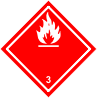 14.4 Packing group--IIIIII14.5Environmental hazardsNo.No.No.No.AdditionalViscous substanceEmergencyPassenger andinformationexemptionschedules (EmS):Cargo AircraftThis class 3 material is not subject to regulation in packagings up to 450 L.Exempted according to 2.2.3.1.5 (Viscous substance exemption)F-E + S-EViscous substance exemptionThis class 3 material can be considered non hazardous in packagings up to 30 L. Exempted according to 2.3.2.5 (Viscous substance exemption)Quantity limitation: 60 LPackaging instructions: 355 Cargo Aircraft Only Quantity limitation: 220 LPackaging instructions: 366 Limited Quantities -Passenger AircraftQuantity limitation: 10 LPackaging instructions: Y 344ClassificationJustificationFlam. Liq. 3, H226On basis of test dataSkin Sens. 1, H317Calculation methodSTOT SE 3, H336Calculation methodAquatic Chronic 3, H412Calculation methodALLWeather Exterior Masonry PaintALLWeather Exterior Masonry PaintALLWeather Exterior Masonry PaintSECTION 16: Other informationSECTION 16: Other informationSECTION 16: Other informationFull text of classifications	: [CLP/GHS]Acute Tox. 3, H331 Acute Tox. 4, H302 Aquatic Acute 1, H400 Aquatic Chronic 1, H410 Aquatic Chronic 2, H411 Aquatic Chronic 3, H412 Asp. Tox. 1, H304 EUH066Eye Dam. 1, H318 Eye Irrit. 2, H319 Flam. Liq. 3, H226 Skin Corr. 1B, H314 Skin Irrit. 2, H315 Skin Sens. 1, H317 STOT SE 3, H335STOT SE 3, H336ACUTE TOXICITY (inhalation) - Category 3 ACUTE TOXICITY (oral) - Category 4 ACUTE AQUATIC HAZARD - Category 1LONG-TERM AQUATIC HAZARD - Category 1 LONG-TERM AQUATIC HAZARD - Category 2 LONG-TERM AQUATIC HAZARD - Category 3 ASPIRATION HAZARD - Category 1Repeated exposure may cause skin dryness or cracking. SERIOUS EYE DAMAGE/EYE IRRITATION - Category 1 SERIOUS EYE DAMAGE/EYE IRRITATION - Category 2 FLAMMABLE LIQUIDS - Category 3SKIN CORROSION/IRRITATION - Category 1B SKIN CORROSION/IRRITATION - Category 2 SKIN SENSITISATION - Category 1SPECIFIC TARGET ORGAN TOXICITY - SINGLEEXPOSURE (Respiratory tract irritation) - Category 3 SPECIFIC TARGET ORGAN TOXICITY - SINGLEEXPOSURE (Narcotic effects) - Category 3